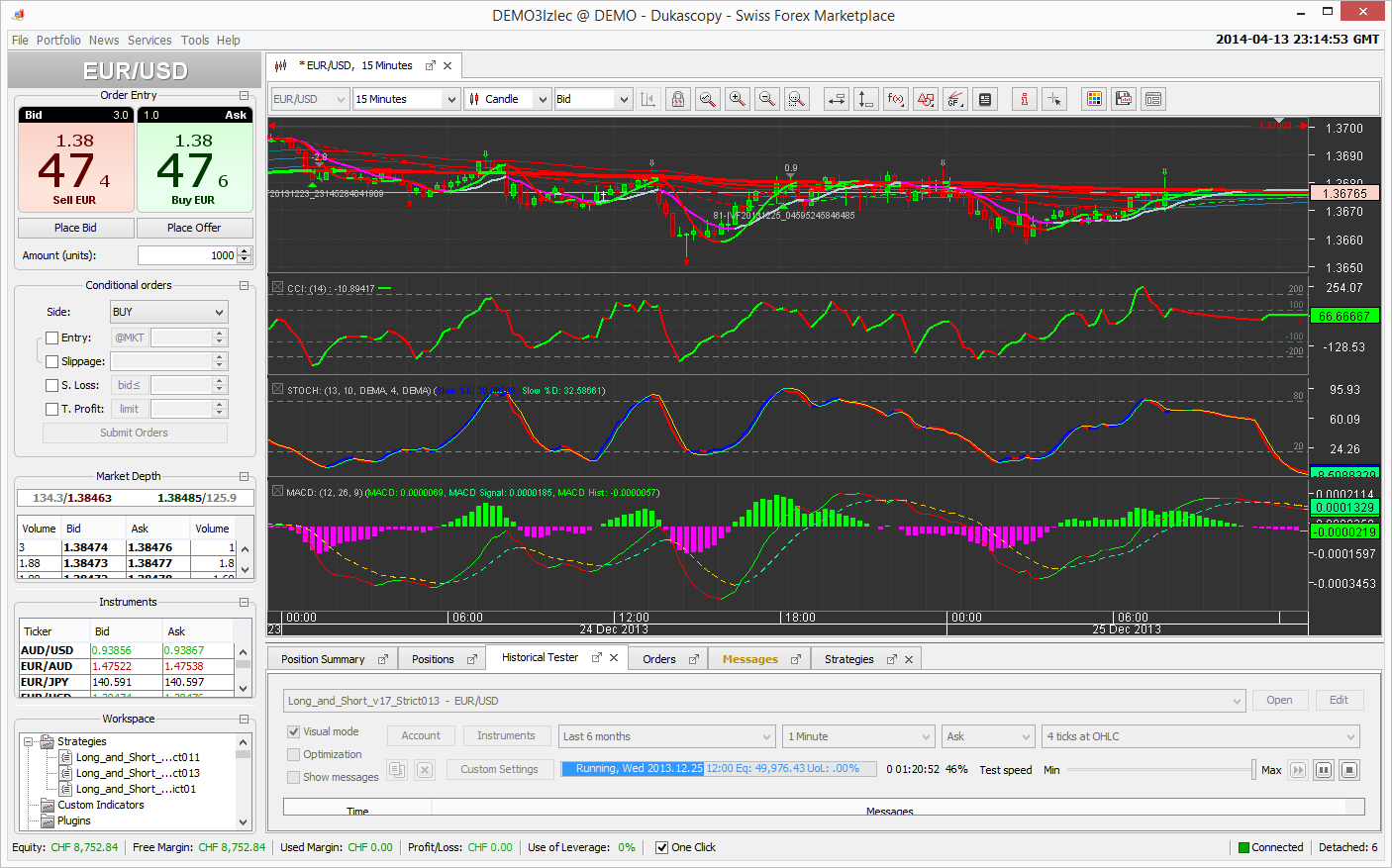 This is the first report from HT with 10 minutes still to runThe final reportBelow is a cut and paste of the first report with 10 minutes still to run:Long_and_Short_v17_Strict013 strategy report for EUR/USD instrument(s) from 2013-10-01 00:00:00 to 2014-04-01 00:00:00ParametersInstrument EUR/USDOpened orders:Closed orders:Processing statistic:Event log:Account CurrencyUSDInitial deposit50000Finish deposit49956.71Turnover393298.89Comission9.95defaultSlippage1defaultTradeAmount0.001defaultPeriod15 MinsTR_minutes0defaultInstrumentEUR/USDdefaultTakeProfit200defaultStopLoss15First tick time2013-10-01 00:00:00First tick bid value1.35244First tick ask value1.35248Last tick time2014-03-31 23:59:52Last tick bid value1.37722Last tick ask value1.37742Positions total144Closed positions144Orders total144Bought0.14Sold0.14Turnover393298.89Comission9.95LabelAmountDirectionOpen priceProfit/Loss at the endProfit/Loss at the end in pipsOpen dateCommentLabelAmountDirectionOpen priceClose priceProfit/LossProfit/Loss in pipsOpen dateClose dateCommentIVF20131001_231452684425790.001BUY1.355761.355-0.76-7.62013-10-01 13:16:372013-10-01 13:45:00LONGIVF20131002_021452588968620.001SELL1.35221.35242-0.22-2.22013-10-01 16:18:372013-10-01 16:30:00SHORTIVF20131003_012952649190900.001BUY1.359781.35911-0.67-6.72013-10-02 15:30:372013-10-02 15:45:00LONGIVF20131004_00445292794950.001BUY1.361331.362931.6016.02013-10-03 14:47:372013-10-03 16:15:00LONGIVF20131007_234452784080170.001SELL1.35641.3568-0.40-4.02013-10-07 12:51:372013-10-07 13:00:00SHORTIVF20131008_041452696659970.001BUY1.357921.3576-0.32-3.22013-10-07 17:18:372013-10-07 18:00:00LONGIVF20131008_22145229984410.001BUY1.357371.35699-0.38-3.82013-10-08 11:42:372013-10-08 12:00:00LONGIVF20131008_231452857567550.001BUY1.357331.35861.2712.72013-10-08 12:30:222013-10-08 14:15:00LONGIVF20131009_012952716163690.001BUY1.35911.35857-0.53-5.32013-10-08 15:05:372013-10-08 15:15:00LONGIVF20131010_214452228659830.001BUY1.352651.3530.353.52013-10-10 10:51:222013-10-10 12:15:00LONGIVF20131014_221452927176990.001BUY1.356321.35577-0.55-5.52013-10-14 11:21:372013-10-14 11:45:00LONGIVF20131015_012952371639130.001BUY1.358971.35844-0.53-5.32013-10-14 14:32:372013-10-14 15:00:00LONGIVF20131016_231452674225990.001BUY1.356021.35578-0.24-2.42013-10-16 12:27:372013-10-16 12:30:00LONGIVF20131016_21145279153010.001BUY1.353471.35323-0.24-2.42013-10-16 13:58:222013-10-16 14:00:00LONGIVF20131018_211452621763080.001BUY1.369171.36816-1.01-10.12013-10-18 11:05:372013-10-18 11:15:00LONGIVF20131021_221452501523710.001BUY1.36761.36704-0.56-5.62013-10-21 11:22:372013-10-21 11:30:00LONGIVF20131022_001452891066230.001SELL1.365391.3659-0.51-5.12013-10-21 13:18:222013-10-21 13:30:00SHORTIVF20131022_022952914062020.001BUY1.36731.36701-0.29-2.92013-10-21 15:34:372013-10-21 15:45:00LONGIVF20131022_221452532458200.001BUY1.367161.36713-0.03-0.32013-10-22 11:34:372013-10-22 11:45:00LONGIVF20131022_22295285949030.001BUY1.367161.36713-0.03-0.32013-10-22 11:34:372013-10-22 11:45:00LONGIVF20131023_005952582170920.001BUY1.375261.37486-0.40-4.02013-10-23 07:41:372013-10-23 07:45:00LONGIVF20131024_015952933169050.001BUY1.37791.37768-0.22-2.22013-10-23 15:00:372013-10-23 15:15:00LONGIVF20131024_025952255037410.001BUY1.378261.378350.090.92013-10-23 16:02:372013-10-23 17:30:00LONGIVF20131028_211452772916360.001BUY1.38091.38063-0.27-2.72013-10-28 10:23:372013-10-28 11:00:00LONGIVF20131030_211452715157870.001BUY1.376091.3757-0.39-3.92013-10-30 10:15:372013-10-30 10:30:00LONGIVF20131031_021452902250070.001BUY1.376421.376610.191.92013-10-30 15:45:372013-10-30 16:30:00LONGIVF20131031_224452629377250.001SELL1.36421.364140.060.62013-10-31 12:03:372013-10-31 12:15:00SHORTIVF20131102_024452370793720.001SELL1.348161.34874-0.58-5.82013-11-01 15:45:372013-11-01 16:00:00SHORTIVF20131106_02145295112150.001SELL1.34581.34596-0.16-1.62013-11-05 15:19:372013-11-05 15:30:00SHORTIVF20131107_22595285344620.001SELL1.350841.35137-0.53-5.32013-11-07 12:00:372013-11-07 12:15:00SHORTIVF20131109_021452618845060.001SELL1.333941.33398-0.04-0.42013-11-08 15:43:372013-11-08 15:45:00SHORTIVF20131111_21145296512750.001BUY1.338981.339190.212.12013-11-12 02:16:372013-11-12 02:30:00LONGIVF20131112_231452177438140.001BUY1.339251.343374.1241.22013-11-12 12:16:372013-11-12 14:15:00LONGIVF20131115_015952420476660.001BUY1.345391.3448-0.59-5.92013-11-14 15:00:222013-11-14 15:30:00LONGIVF20131115_0244523785100.001BUY1.345341.34661.2612.62013-11-14 16:01:372013-11-14 17:00:00LONGIVF20131115_042952331174660.001BUY1.347141.34699-0.15-1.52013-11-14 17:59:372013-11-14 18:00:00LONGIVF20131119_215952935520120.001SELL1.349691.35027-0.58-5.82013-11-19 11:00:372013-11-19 11:15:00SHORTIVF20131120_014452367043760.001BUY1.351281.34981-1.47-14.72013-11-19 14:45:222013-11-19 14:57:37LONGIVF20131120_032952728135750.001BUY1.352551.352660.111.12013-11-19 16:39:222013-11-19 17:00:00LONGIVF20131120_041452597225150.001BUY1.352941.35340.464.62013-11-19 17:16:372013-11-19 18:00:00LONGIVF20131120_021452411335340.001BUY1.34951.3493-0.20-2.02013-11-20 15:20:372013-11-20 15:20:37LONGIVF20131121_021452877060230.001BUY1.353851.3493-4.55-45.52013-11-20 15:15:372013-11-20 15:20:37LONGIVF20131122_001452503574310.001BUY1.346921.34588-1.04-10.42013-11-21 13:15:372013-11-21 13:30:00LONGIVF20131122_211452762427690.001BUY1.352061.35163-0.43-4.32013-11-22 10:23:372013-11-22 10:30:00LONGIVF20131123_044452911079840.001BUY1.353781.35369-0.09-0.92013-11-22 17:57:372013-11-22 18:00:00LONGIVF20131126_011452826892250.001SELL1.350471.35113-0.66-6.62013-11-25 14:30:372013-11-25 14:45:00SHORTIVF20131126_021452298941890.001SELL1.349271.35079-1.52-15.22013-11-25 15:15:372013-11-25 15:26:37SHORTIVF20131126_031452439073230.001SELL1.349651.34983-0.18-1.82013-11-25 16:17:372013-11-25 16:30:00SHORTIVF20131127_015952850977560.001SELL1.353241.35399-0.75-7.52013-11-26 15:00:372013-11-26 15:01:37SHORTIVF20131129_01445251467830.001BUY1.360121.36009-0.03-0.32013-11-28 14:47:372013-11-28 15:15:00LONGIVF20131129_02445247203470.001BUY1.360421.35981-0.61-6.12013-11-28 15:51:372013-11-28 16:00:00LONGIVF20131130_001452998462390.001BUY1.360941.35992-1.02-10.22013-11-29 13:17:372013-11-29 13:45:00LONGIVF20131204_221452922497930.001BUY1.359141.3589-0.24-2.42013-12-04 11:18:372013-12-04 11:30:00LONGIVF20131204_22445256799520.001BUY1.35911.35869-0.41-4.12013-12-04 11:58:372013-12-04 12:00:00LONGIVF20131205_235952630471340.001SELL1.358551.35944-0.89-8.92013-12-05 13:04:372013-12-05 13:15:00SHORTIVF20131206_214452388659820.001BUY1.366721.36611-0.61-6.12013-12-06 10:49:372013-12-06 11:00:00LONGIVF20131206_222952476845030.001BUY1.36691.3667-0.20-2.02013-12-06 11:43:222013-12-06 12:30:00LONGIVF20131207_0229523322690.001BUY1.368161.368380.222.22013-12-06 16:02:222013-12-06 16:15:00LONGIVF20131207_032952866862650.001BUY1.368821.36874-0.08-0.82013-12-06 16:59:372013-12-06 17:00:00LONGIVF20131209_234452467658610.001BUY1.372231.37182-0.41-4.12013-12-09 12:54:372013-12-09 13:30:00LONGIVF20131211_005952696436090.001BUY1.376151.377761.6116.12013-12-10 14:01:372013-12-10 15:30:00LONGIVF20131211_211452659577380.001BUY1.376151.37604-0.11-1.12013-12-11 10:19:372013-12-11 10:45:00LONGIVF20131211_215952404458020.001BUY1.376341.376450.111.12013-12-11 11:00:372013-12-11 13:15:00LONGIVF20131212_025952285130810.001BUY1.378731.379771.0410.42013-12-11 16:00:372013-12-11 18:15:00LONGIVF20131213_031452159497270.001SELL1.37531.37545-0.15-1.52013-12-12 16:25:372013-12-12 16:30:00SHORTIVF20131216_212952477146530.001BUY1.377211.377320.111.12013-12-16 10:31:222013-12-16 11:00:00LONGIVF20131216_222952371729840.001BUY1.378461.37807-0.39-3.92013-12-16 11:38:372013-12-16 11:45:00LONGIVF20131216_22595241950350.001BUY1.378351.378740.393.92013-12-16 12:00:372013-12-16 12:45:00LONGIVF20131217_025952145948150.001SELL1.37551.37615-0.65-6.52013-12-16 16:02:372013-12-16 16:30:00SHORTIVF20131217_042952348628490.001SELL1.374681.374630.050.52013-12-16 17:47:372013-12-16 18:00:00SHORTIVF20131218_011452991034640.001SELL1.37451.37476-0.26-2.62013-12-17 14:33:372013-12-17 14:45:00SHORTIVF20131218_015952572988390.001SELL1.373811.37425-0.44-4.42013-12-17 15:00:372013-12-17 15:15:00SHORTIVF20131218_05145292781570.001BUY1.376311.376560.252.52013-12-18 01:16:372013-12-18 01:30:00LONGIVF20131219_024452509786710.001BUY1.376371.37595-0.42-4.22013-12-18 15:45:372013-12-18 16:00:00LONGIVF20131219_032952716488390.001BUY1.376631.37612-0.51-5.12013-12-18 16:31:372013-12-18 16:45:00LONGIVF20131219_03595245236840.001BUY1.376181.37582-0.36-3.62013-12-18 17:03:372013-12-18 17:15:00LONGIVF20131220_015952860770550.001SELL1.366621.36691-0.29-2.92013-12-19 15:00:372013-12-19 15:45:00SHORTIVF20131224_005952106669050.001BUY1.369821.36926-0.56-5.62013-12-23 14:05:372013-12-23 14:15:00LONGIVF20131224_032952693160.001BUY1.370441.36983-0.61-6.12013-12-23 16:32:372013-12-23 17:00:00LONGIVF20131223_231452695484570.001BUY1.36841.36812-0.28-2.82013-12-24 01:06:372013-12-24 01:15:00LONGIVF20131225_045952721658780.001BUY1.367651.367740.090.92013-12-24 18:00:372013-12-24 18:15:00LONGIVF20131226_211452533778050.001BUY1.369161.36869-0.47-4.72013-12-26 10:32:372013-12-26 10:45:00LONGIVF20131227_042952466415510.001BUY1.3689981.36889-0.11-1.12013-12-26 17:45:072013-12-26 21:15:00LONGIVF20131230_215952270260960.001BUY1.376091.37599-0.10-1.02013-12-30 11:30:372013-12-30 11:45:00LONGIVF20131230_232952226216430.001BUY1.376871.37651-0.36-3.62013-12-30 12:42:372013-12-30 12:45:00LONGIVF20131231_025952899154410.001BUY1.38111.38108-0.02-0.22013-12-30 16:00:222013-12-30 16:30:00LONGIVF20140101_041452543816940.001SELL1.377281.37931-2.03-20.32013-12-31 17:53:372013-12-31 17:59:37SHORTIVF20140102_232952416669850.001SELL1.36731.3670.303.02014-01-02 16:47:372014-01-02 17:00:00SHORTIVF20140107_231452199429480.001BUY1.365111.3644-0.71-7.12014-01-07 12:15:372014-01-07 12:30:00LONGIVF20140107_212952363667920.001BUY1.362721.363570.858.52014-01-07 13:33:372014-01-07 13:45:00LONGIVF20140109_041452816611790.001SELL1.357741.357110.636.32014-01-08 17:16:372014-01-08 18:00:00SHORTIVF20140110_231452955734780.001SELL1.359291.3595-0.21-2.12014-01-10 12:24:372014-01-10 12:30:00SHORTIVF20140111_015952671323180.001BUY1.367091.36702-0.07-0.72014-01-10 15:14:372014-01-10 15:30:00LONGIVF20140115_041452816441670.001BUY1.36841.36773-0.67-6.72014-01-14 17:22:372014-01-14 18:30:00LONGIVF20140116_015952154240600.001SELL1.359041.35981-0.77-7.72014-01-15 15:18:372014-01-15 15:30:00SHORTIVF20140116_211452851230370.001BUY1.362361.36174-0.62-6.22014-01-16 10:21:222014-01-16 10:30:00LONGIVF20140118_001452207769230.001SELL1.358451.357870.585.82014-01-17 14:55:372014-01-17 15:00:00SHORTIVF20140118_02445217655460.001SELL1.356791.356520.272.72014-01-17 16:07:372014-01-17 16:15:00SHORTIVF20140121_011452889421660.001BUY1.3561.35579-0.21-2.12014-01-20 14:17:372014-01-20 14:30:00LONGIVF20140123_00445254493510.001BUY1.357141.35675-0.39-3.92014-01-22 14:01:372014-01-22 14:15:00LONGIVF20140122_234452472312580.001BUY1.356261.35588-0.38-3.82014-01-22 14:26:372014-01-22 14:30:00LONGIVF20140124_021452585843720.001BUY1.367121.367920.808.02014-01-23 15:16:372014-01-23 16:15:00LONGIVF20140124_015952170212360.001BUY1.366291.367731.4414.42014-01-24 09:19:222014-01-24 09:30:00LONGIVF20140128_04595278859100.001BUY1.367641.36721-0.43-4.32014-01-27 18:00:372014-01-27 18:30:00LONGIVF20140130_041452193915750.001BUY1.36661.36618-0.42-4.22014-01-29 17:15:222014-01-29 17:45:00LONGIVF20140130_054452896392110.001BUY1.366741.36389-2.85-28.52014-01-29 18:47:372014-01-29 19:00:22LONGIVF20140204_23145235794950.001BUY1.352861.35177-1.09-10.92014-02-04 12:20:222014-02-04 13:00:00LONGIVF20140205_011452967510930.001SELL1.351371.35187-0.50-5.02014-02-04 14:37:372014-02-04 14:45:00SHORTIVF20140205_055952121750030.001BUY1.351811.35153-0.28-2.82014-02-04 19:25:222014-02-04 19:30:00LONGIVF20140205_232952950772170.001BUY1.351461.35127-0.19-1.92014-02-05 13:59:372014-02-05 14:00:00LONGIVF20140206_031452273572130.001BUY1.353671.3533-0.37-3.72014-02-05 16:15:372014-02-05 16:30:00LONGIVF20140206_214452724615400.001BUY1.352681.35217-0.51-5.12014-02-06 10:46:372014-02-06 11:45:00LONGIVF20140206_23595227023440.001SELL1.350231.349610.626.22014-02-06 13:03:372014-02-06 13:30:00SHORTIVF20140208_021452735598180.001BUY1.359381.361432.0520.52014-02-07 15:21:372014-02-07 16:30:00LONGIVF20140211_001452640539420.001BUY1.36371.36306-0.64-6.42014-02-10 13:15:372014-02-10 13:45:00LONGIVF20140211_01145220496170.001BUY1.363541.36316-0.38-3.82014-02-10 14:19:222014-02-10 14:30:00LONGIVF20140212_032952237043390.001BUY1.367211.36577-1.44-14.42014-02-11 16:31:222014-02-11 16:44:37LONGIVF20140212_05145250733530.001SELL1.364241.364030.212.12014-02-11 18:19:372014-02-11 18:30:00SHORTIVF20140218_031452184630620.001BUY1.370181.370210.030.32014-02-17 16:23:372014-02-17 16:30:00LONGIVF20140218_0344529547480.001BUY1.370471.37025-0.22-2.22014-02-17 17:21:372014-02-17 17:30:00LONGIVF20140220_021452141640700.001BUY1.375551.37486-0.69-6.92014-02-19 15:15:372014-02-19 15:30:00LONGIVF20140220_024452932614320.001BUY1.375291.37512-0.17-1.72014-02-19 15:53:372014-02-19 16:00:00LONGIVF20140218_212952529449770.001BUY1.370981.371390.414.12014-02-20 07:58:372014-02-20 08:00:00LONGIVF20140224_214452955399110.001BUY1.376051.37579-0.26-2.62014-02-24 10:46:372014-02-24 11:00:00LONGIVF20140225_01595249813900.001SELL1.371431.37173-0.30-3.02014-02-24 15:09:372014-02-24 15:15:00SHORTIVF20140226_005952832012430.001BUY1.375451.37498-0.47-4.72014-02-25 14:07:372014-02-25 14:15:00LONGIVF20140226_012952817265780.001BUY1.375171.37367-1.50-15.02014-02-25 15:05:372014-02-25 15:07:37LONGIVF20140226_045952607139430.001BUY1.374981.37478-0.20-2.02014-02-25 18:03:372014-02-25 18:15:00LONGIVF20140227_002952724550850.001SELL1.37171.37187-0.17-1.72014-02-26 13:33:372014-02-26 13:45:00SHORTIVF20140306_224452297314980.001BUY1.374251.374470.222.22014-03-06 11:46:372014-03-06 12:00:00LONGIVF20140305_021452199765490.001SELL1.375091.37665-1.56-15.62014-03-06 12:00:372014-03-06 12:01:37SHORTIVF20140307_212952722076950.001BUY1.388061.390222.1621.62014-03-07 10:31:372014-03-07 12:15:00LONGIVF20140311_00445243516640.001BUY1.388331.38795-0.38-3.82014-03-10 13:45:372014-03-10 14:15:00LONGIVF20140311_221452534435030.001SELL1.383611.38429-0.68-6.82014-03-11 11:17:372014-03-11 11:30:00SHORTIVF20140312_031452953164780.001BUY1.386961.38636-0.60-6.02014-03-11 16:15:372014-03-11 16:30:00LONGIVF20140312_212952494385640.001BUY1.386341.38591-0.43-4.32014-03-12 10:42:372014-03-12 11:00:00LONGIVF20140312_221452662867120.001BUY1.386611.38680.191.92014-03-12 11:23:372014-03-12 12:00:00LONGIVF20140315_025952140252350.001BUY1.391951.39065-1.30-13.02014-03-14 16:01:372014-03-14 16:08:37LONGIVF20140319_055952594298370.001BUY1.392651.392710.060.62014-03-18 19:08:372014-03-18 19:45:00LONGIVF20140319_224452842272590.001BUY1.392221.39208-0.14-1.42014-03-19 11:46:222014-03-19 12:15:00LONGIVF20140319_2329525057130.001BUY1.392371.39215-0.22-2.22014-03-19 12:31:372014-03-19 12:45:00LONGIVF20140322_0159528054000.001BUY1.380331.37969-0.64-6.42014-03-21 15:00:372014-03-21 15:15:00LONGIVF20140329_012952664220250.001BUY1.376291.37609-0.20-2.02014-03-28 14:31:372014-03-28 14:45:00LONGIVF20140331_215952280347320.001BUY1.37961.37980.202.02014-03-31 11:00:372014-03-31 11:30:00LONGFunctionTimeCallsPercentTicks/Bars internal processing2h 8m 58s 555.67ms262080032.46%Ticks/Bars/Account Info data writing for charts1h 56m 1s 598.43ms299338629.2%onTick method calls1h 55m 1s 555.26ms104832028.95%onBar method calls13m 52s 455.43ms15724803.49%Indicator calculations12m 11s 251.72ms2970243.07%Historical data calls (including indicators data calls)11m 9s 33.21ms4542742.81%Account information calculations4s 682.84ms41936970.02%Conditional orders processing428.32ms1632480%Margin call/cut checks254.97ms18876010%onAccount method calls252.67ms15724810%onStart method calls102.96ms10%Order changes processing "on server side"36.28ms2760%onMessage method calls12.18ms4450%onStop method calls10%Ticks/Bars data reads00%User tasks (IContext.executeTask) processing00%Other operations00%TimeEvent typeEvent text2013-10-01 13:15:00Order submittedOrder [IVF20131001_23145268442579, EUR/USD, BUYLIMIT, 1000.0 at 1.35599] submitted by the strategy2013-10-01 13:16:37Order filledOrder [IVF20131001_23145268442579, EUR/USD, BUY, 1000.0 at 1.35576] filled2013-10-01 13:45:00Order closedOrder [IVF20131001_23145268442579, EUR/USD, BUY, 1000.0 at 1.35576] closed in result of strategy request, amount 1000.0 at 1.3552013-10-01 16:15:00Order submittedOrder [IVF20131002_02145258896862, EUR/USD, SELLLIMIT, 1000.0 at 1.35219] submitted by the strategy2013-10-01 16:18:37Order filledOrder [IVF20131002_02145258896862, EUR/USD, SELL, 1000.0 at 1.3522] filled2013-10-01 16:30:00Order closedOrder [IVF20131002_02145258896862, EUR/USD, SELL, 1000.0 at 1.3522] closed in result of strategy request, amount 1000.0 at 1.352422013-10-01 21:00:00CommissionsCommissions [0.1]2013-10-02 15:30:00Order submittedOrder [IVF20131003_01295264919090, EUR/USD, BUYLIMIT, 1000.0 at 1.35982] submitted by the strategy2013-10-02 15:30:37Order filledOrder [IVF20131003_01295264919090, EUR/USD, BUY, 1000.0 at 1.35978] filled2013-10-02 15:45:00Order closedOrder [IVF20131003_01295264919090, EUR/USD, BUY, 1000.0 at 1.35978] closed in result of strategy request, amount 1000.0 at 1.359112013-10-02 21:00:00CommissionsCommissions [0.07]2013-10-03 14:45:00Order submittedOrder [IVF20131004_0044529279495, EUR/USD, BUYLIMIT, 1000.0 at 1.36135] submitted by the strategy2013-10-03 14:47:37Order filledOrder [IVF20131004_0044529279495, EUR/USD, BUY, 1000.0 at 1.36133] filled2013-10-03 16:15:00Order closedOrder [IVF20131004_0044529279495, EUR/USD, BUY, 1000.0 at 1.36133] closed in result of strategy request, amount 1000.0 at 1.362932013-10-03 21:00:00CommissionsCommissions [0.07]2013-10-04 21:00:00CommissionsCommissions [0.0]2013-10-07 12:45:00Order submittedOrder [IVF20131007_23445278408017, EUR/USD, SELLLIMIT, 1000.0 at 1.35639] submitted by the strategy2013-10-07 12:51:37Order filledOrder [IVF20131007_23445278408017, EUR/USD, SELL, 1000.0 at 1.3564] filled2013-10-07 13:00:00Order closedOrder [IVF20131007_23445278408017, EUR/USD, SELL, 1000.0 at 1.3564] closed in result of strategy request, amount 1000.0 at 1.35682013-10-07 17:15:00Order submittedOrder [IVF20131008_04145269665997, EUR/USD, BUYLIMIT, 1000.0 at 1.35797] submitted by the strategy2013-10-07 17:18:37Order filledOrder [IVF20131008_04145269665997, EUR/USD, BUY, 1000.0 at 1.35792] filled2013-10-07 18:00:00Order closedOrder [IVF20131008_04145269665997, EUR/USD, BUY, 1000.0 at 1.35792] closed in result of strategy request, amount 1000.0 at 1.35762013-10-07 21:00:00CommissionsCommissions [0.14]2013-10-08 11:15:00Order submittedOrder [IVF20131008_2214522998441, EUR/USD, BUYLIMIT, 1000.0 at 1.35739] submitted by the strategy2013-10-08 11:42:37Order filledOrder [IVF20131008_2214522998441, EUR/USD, BUY, 1000.0 at 1.35737] filled2013-10-08 12:00:00Order closedOrder [IVF20131008_2214522998441, EUR/USD, BUY, 1000.0 at 1.35737] closed in result of strategy request, amount 1000.0 at 1.356992013-10-08 12:15:00Order submittedOrder [IVF20131008_23145285756755, EUR/USD, BUYLIMIT, 1000.0 at 1.35741] submitted by the strategy2013-10-08 12:30:22Order filledOrder [IVF20131008_23145285756755, EUR/USD, BUY, 1000.0 at 1.35733] filled2013-10-08 14:15:00Order closedOrder [IVF20131008_23145285756755, EUR/USD, BUY, 1000.0 at 1.35733] closed in result of strategy request, amount 1000.0 at 1.35862013-10-08 14:30:00Order submittedOrder [IVF20131009_01295271616369, EUR/USD, BUYLIMIT, 1000.0 at 1.35915] submitted by the strategy2013-10-08 15:05:37Order filledOrder [IVF20131009_01295271616369, EUR/USD, BUY, 1000.0 at 1.3591] filled2013-10-08 15:15:00Order closedOrder [IVF20131009_01295271616369, EUR/USD, BUY, 1000.0 at 1.3591] closed in result of strategy request, amount 1000.0 at 1.358572013-10-08 21:00:00CommissionsCommissions [0.2]2013-10-09 21:00:00CommissionsCommissions [0.0]2013-10-10 10:45:00Order submittedOrder [IVF20131010_21445222865983, EUR/USD, BUYLIMIT, 1000.0 at 1.35267] submitted by the strategy2013-10-10 10:51:22Order filledOrder [IVF20131010_21445222865983, EUR/USD, BUY, 1000.0 at 1.35265] filled2013-10-10 12:15:00Order closedOrder [IVF20131010_21445222865983, EUR/USD, BUY, 1000.0 at 1.35265] closed in result of strategy request, amount 1000.0 at 1.3532013-10-10 21:00:00CommissionsCommissions [0.07]2013-10-11 21:00:00CommissionsCommissions [0.0]2013-10-14 11:15:00Order submittedOrder [IVF20131014_22145292717699, EUR/USD, BUYLIMIT, 1000.0 at 1.35636] submitted by the strategy2013-10-14 11:21:37Order filledOrder [IVF20131014_22145292717699, EUR/USD, BUY, 1000.0 at 1.35632] filled2013-10-14 11:45:00Order closedOrder [IVF20131014_22145292717699, EUR/USD, BUY, 1000.0 at 1.35632] closed in result of strategy request, amount 1000.0 at 1.355772013-10-14 14:30:00Order submittedOrder [IVF20131015_01295237163913, EUR/USD, BUYLIMIT, 1000.0 at 1.35897] submitted by the strategy2013-10-14 14:32:37Order filledOrder [IVF20131015_01295237163913, EUR/USD, BUY, 1000.0 at 1.35897] filled2013-10-14 15:00:00Order closedOrder [IVF20131015_01295237163913, EUR/USD, BUY, 1000.0 at 1.35897] closed in result of strategy request, amount 1000.0 at 1.358442013-10-14 21:00:00CommissionsCommissions [0.14]2013-10-15 21:00:00CommissionsCommissions [0.0]2013-10-16 10:15:00Order submittedOrder [IVF20131016_2114527915301, EUR/USD, BUYLIMIT, 1000.0 at 1.35347] submitted by the strategy2013-10-16 12:15:00Order submittedOrder [IVF20131016_23145267422599, EUR/USD, BUYLIMIT, 1000.0 at 1.35603] submitted by the strategy2013-10-16 12:27:37Order filledOrder [IVF20131016_23145267422599, EUR/USD, BUY, 1000.0 at 1.35602] filled2013-10-16 12:30:00Order closedOrder [IVF20131016_23145267422599, EUR/USD, BUY, 1000.0 at 1.35602] closed in result of strategy request, amount 1000.0 at 1.355782013-10-16 13:58:22Order filledOrder [IVF20131016_2114527915301, EUR/USD, BUY, 1000.0 at 1.35347] filled2013-10-16 14:00:00Order closedOrder [IVF20131016_2114527915301, EUR/USD, BUY, 1000.0 at 1.35347] closed in result of strategy request, amount 1000.0 at 1.353232013-10-16 21:00:00CommissionsCommissions [0.14]2013-10-17 21:00:00CommissionsCommissions [0.0]2013-10-18 10:15:00Order submittedOrder [IVF20131018_21145262176308, EUR/USD, BUYLIMIT, 1000.0 at 1.3692] submitted by the strategy2013-10-18 11:05:37Order filledOrder [IVF20131018_21145262176308, EUR/USD, BUY, 1000.0 at 1.36917] filled2013-10-18 11:15:00Order closedOrder [IVF20131018_21145262176308, EUR/USD, BUY, 1000.0 at 1.36917] closed in result of strategy request, amount 1000.0 at 1.368162013-10-18 21:00:00CommissionsCommissions [0.07]2013-10-21 11:15:00Order submittedOrder [IVF20131021_22145250152371, EUR/USD, BUYLIMIT, 1000.0 at 1.36784] submitted by the strategy2013-10-21 11:22:37Order filledOrder [IVF20131021_22145250152371, EUR/USD, BUY, 1000.0 at 1.3676] filled2013-10-21 11:30:00Order closedOrder [IVF20131021_22145250152371, EUR/USD, BUY, 1000.0 at 1.3676] closed in result of strategy request, amount 1000.0 at 1.367042013-10-21 13:15:00Order submittedOrder [IVF20131022_00145289106623, EUR/USD, SELLLIMIT, 1000.0 at 1.36536] submitted by the strategy2013-10-21 13:18:22Order filledOrder [IVF20131022_00145289106623, EUR/USD, SELL, 1000.0 at 1.36539] filled2013-10-21 13:30:00Order closedOrder [IVF20131022_00145289106623, EUR/USD, SELL, 1000.0 at 1.36539] closed in result of strategy request, amount 1000.0 at 1.36592013-10-21 15:30:00Order submittedOrder [IVF20131022_02295291406202, EUR/USD, BUYLIMIT, 1000.0 at 1.36743] submitted by the strategy2013-10-21 15:34:37Order filledOrder [IVF20131022_02295291406202, EUR/USD, BUY, 1000.0 at 1.3673] filled2013-10-21 15:45:00Order closedOrder [IVF20131022_02295291406202, EUR/USD, BUY, 1000.0 at 1.3673] closed in result of strategy request, amount 1000.0 at 1.367012013-10-21 21:00:00CommissionsCommissions [0.21]2013-10-22 11:15:00Order submittedOrder [IVF20131022_22145253245820, EUR/USD, BUYLIMIT, 1000.0 at 1.36731] submitted by the strategy2013-10-22 11:30:00Order submittedOrder [IVF20131022_2229528594903, EUR/USD, BUYLIMIT, 1000.0 at 1.36731] submitted by the strategy2013-10-22 11:34:37Order filledOrder [IVF20131022_22145253245820, EUR/USD, BUY, 1000.0 at 1.36716] filled2013-10-22 11:34:37Order filledOrder [IVF20131022_2229528594903, EUR/USD, BUY, 1000.0 at 1.36716] filled2013-10-22 11:45:00Order closedOrder [IVF20131022_22145253245820, EUR/USD, BUY, 1000.0 at 1.36716] closed in result of strategy request, amount 1000.0 at 1.367132013-10-22 11:45:00Order closedOrder [IVF20131022_2229528594903, EUR/USD, BUY, 1000.0 at 1.36716] closed in result of strategy request, amount 1000.0 at 1.367132013-10-22 14:00:00Order submittedOrder [IVF20131023_00595258217092, EUR/USD, BUYLIMIT, 1000.0 at 1.37531] submitted by the strategy2013-10-22 21:00:00CommissionsCommissions [0.14]2013-10-23 07:41:37Order filledOrder [IVF20131023_00595258217092, EUR/USD, BUY, 1000.0 at 1.37526] filled2013-10-23 07:45:00Order closedOrder [IVF20131023_00595258217092, EUR/USD, BUY, 1000.0 at 1.37526] closed in result of strategy request, amount 1000.0 at 1.374862013-10-23 15:00:00Order submittedOrder [IVF20131024_01595293316905, EUR/USD, BUYLIMIT, 1000.0 at 1.37805] submitted by the strategy2013-10-23 15:00:37Order filledOrder [IVF20131024_01595293316905, EUR/USD, BUY, 1000.0 at 1.3779] filled2013-10-23 15:15:00Order closedOrder [IVF20131024_01595293316905, EUR/USD, BUY, 1000.0 at 1.3779] closed in result of strategy request, amount 1000.0 at 1.377682013-10-23 16:00:00Order submittedOrder [IVF20131024_02595225503741, EUR/USD, BUYLIMIT, 1000.0 at 1.37831] submitted by the strategy2013-10-23 16:02:37Order filledOrder [IVF20131024_02595225503741, EUR/USD, BUY, 1000.0 at 1.37826] filled2013-10-23 17:30:00Order closedOrder [IVF20131024_02595225503741, EUR/USD, BUY, 1000.0 at 1.37826] closed in result of strategy request, amount 1000.0 at 1.378352013-10-23 21:00:00CommissionsCommissions [0.21]2013-10-24 21:00:00CommissionsCommissions [0.0]2013-10-25 21:00:00CommissionsCommissions [0.0]2013-10-28 10:15:00Order submittedOrder [IVF20131028_21145277291636, EUR/USD, BUYLIMIT, 1000.0 at 1.38092] submitted by the strategy2013-10-28 10:23:37Order filledOrder [IVF20131028_21145277291636, EUR/USD, BUY, 1000.0 at 1.3809] filled2013-10-28 11:00:00Order closedOrder [IVF20131028_21145277291636, EUR/USD, BUY, 1000.0 at 1.3809] closed in result of strategy request, amount 1000.0 at 1.380632013-10-28 21:00:00CommissionsCommissions [0.07]2013-10-29 21:00:00CommissionsCommissions [0.0]2013-10-30 10:15:00Order submittedOrder [IVF20131030_21145271515787, EUR/USD, BUYLIMIT, 1000.0 at 1.3761] submitted by the strategy2013-10-30 10:15:37Order filledOrder [IVF20131030_21145271515787, EUR/USD, BUY, 1000.0 at 1.37609] filled2013-10-30 10:30:00Order closedOrder [IVF20131030_21145271515787, EUR/USD, BUY, 1000.0 at 1.37609] closed in result of strategy request, amount 1000.0 at 1.37572013-10-30 15:15:00Order submittedOrder [IVF20131031_02145290225007, EUR/USD, BUYLIMIT, 1000.0 at 1.37666] submitted by the strategy2013-10-30 15:45:37Order filledOrder [IVF20131031_02145290225007, EUR/USD, BUY, 1000.0 at 1.37642] filled2013-10-30 16:30:00Order closedOrder [IVF20131031_02145290225007, EUR/USD, BUY, 1000.0 at 1.37642] closed in result of strategy request, amount 1000.0 at 1.376612013-10-30 21:00:00CommissionsCommissions [0.14]2013-10-31 11:45:00Order submittedOrder [IVF20131031_22445262937725, EUR/USD, SELLLIMIT, 1000.0 at 1.36415] submitted by the strategy2013-10-31 12:03:37Order filledOrder [IVF20131031_22445262937725, EUR/USD, SELL, 1000.0 at 1.3642] filled2013-10-31 12:15:00Order closedOrder [IVF20131031_22445262937725, EUR/USD, SELL, 1000.0 at 1.3642] closed in result of strategy request, amount 1000.0 at 1.364142013-10-31 21:00:00CommissionsCommissions [0.07]2013-11-01 15:45:00Order submittedOrder [IVF20131102_02445237079372, EUR/USD, SELLLIMIT, 1000.0 at 1.34806] submitted by the strategy2013-11-01 15:45:37Order filledOrder [IVF20131102_02445237079372, EUR/USD, SELL, 1000.0 at 1.34816] filled2013-11-01 16:00:00Order closedOrder [IVF20131102_02445237079372, EUR/USD, SELL, 1000.0 at 1.34816] closed in result of strategy request, amount 1000.0 at 1.348742013-11-01 21:00:00CommissionsCommissions [0.07]2013-11-04 21:00:00CommissionsCommissions [0.0]2013-11-05 15:15:00Order submittedOrder [IVF20131106_0214529511215, EUR/USD, SELLLIMIT, 1000.0 at 1.34563] submitted by the strategy2013-11-05 15:19:37Order filledOrder [IVF20131106_0214529511215, EUR/USD, SELL, 1000.0 at 1.3458] filled2013-11-05 15:30:00Order closedOrder [IVF20131106_0214529511215, EUR/USD, SELL, 1000.0 at 1.3458] closed in result of strategy request, amount 1000.0 at 1.345962013-11-05 21:00:00CommissionsCommissions [0.07]2013-11-06 21:00:00CommissionsCommissions [0.0]2013-11-07 12:00:00Order submittedOrder [IVF20131107_2259528534462, EUR/USD, SELLLIMIT, 1000.0 at 1.35062] submitted by the strategy2013-11-07 12:00:37Order filledOrder [IVF20131107_2259528534462, EUR/USD, SELL, 1000.0 at 1.35084] filled2013-11-07 12:15:00Order closedOrder [IVF20131107_2259528534462, EUR/USD, SELL, 1000.0 at 1.35084] closed in result of strategy request, amount 1000.0 at 1.351372013-11-07 21:00:00CommissionsCommissions [0.07]2013-11-08 15:15:00Order submittedOrder [IVF20131109_02145261884506, EUR/USD, SELLLIMIT, 1000.0 at 1.33393] submitted by the strategy2013-11-08 15:43:37Order filledOrder [IVF20131109_02145261884506, EUR/USD, SELL, 1000.0 at 1.33394] filled2013-11-08 15:45:00Order closedOrder [IVF20131109_02145261884506, EUR/USD, SELL, 1000.0 at 1.33394] closed in result of strategy request, amount 1000.0 at 1.333982013-11-08 21:00:00CommissionsCommissions [0.07]2013-11-11 10:15:00Order submittedOrder [IVF20131111_2114529651275, EUR/USD, BUYLIMIT, 1000.0 at 1.33898] submitted by the strategy2013-11-11 21:00:00CommissionsCommissions [0.0]2013-11-12 02:16:37Order filledOrder [IVF20131111_2114529651275, EUR/USD, BUY, 1000.0 at 1.33898] filled2013-11-12 02:30:00Order closedOrder [IVF20131111_2114529651275, EUR/USD, BUY, 1000.0 at 1.33898] closed in result of strategy request, amount 1000.0 at 1.339192013-11-12 12:15:00Order submittedOrder [IVF20131112_23145217743814, EUR/USD, BUYLIMIT, 1000.0 at 1.3394] submitted by the strategy2013-11-12 12:16:37Order filledOrder [IVF20131112_23145217743814, EUR/USD, BUY, 1000.0 at 1.33925] filled2013-11-12 14:15:00Order closedOrder [IVF20131112_23145217743814, EUR/USD, BUY, 1000.0 at 1.33925] closed in result of strategy request, amount 1000.0 at 1.343372013-11-12 21:00:00CommissionsCommissions [0.13]2013-11-13 21:00:00CommissionsCommissions [0.0]2013-11-14 15:00:00Order submittedOrder [IVF20131115_01595242047666, EUR/USD, BUYLIMIT, 1000.0 at 1.3454] submitted by the strategy2013-11-14 15:00:22Order filledOrder [IVF20131115_01595242047666, EUR/USD, BUY, 1000.0 at 1.34539] filled2013-11-14 15:30:00Order closedOrder [IVF20131115_01595242047666, EUR/USD, BUY, 1000.0 at 1.34539] closed in result of strategy request, amount 1000.0 at 1.34482013-11-14 15:45:00Order submittedOrder [IVF20131115_024452378510, EUR/USD, BUYLIMIT, 1000.0 at 1.34571] submitted by the strategy2013-11-14 16:01:37Order filledOrder [IVF20131115_024452378510, EUR/USD, BUY, 1000.0 at 1.34534] filled2013-11-14 17:00:00Order closedOrder [IVF20131115_024452378510, EUR/USD, BUY, 1000.0 at 1.34534] closed in result of strategy request, amount 1000.0 at 1.34662013-11-14 17:30:00Order submittedOrder [IVF20131115_04295233117466, EUR/USD, BUYLIMIT, 1000.0 at 1.34718] submitted by the strategy2013-11-14 17:59:37Order filledOrder [IVF20131115_04295233117466, EUR/USD, BUY, 1000.0 at 1.34714] filled2013-11-14 18:00:00Order closedOrder [IVF20131115_04295233117466, EUR/USD, BUY, 1000.0 at 1.34714] closed in result of strategy request, amount 1000.0 at 1.346992013-11-14 21:00:00CommissionsCommissions [0.2]2013-11-15 21:00:00CommissionsCommissions [0.0]2013-11-18 21:00:00CommissionsCommissions [0.0]2013-11-19 11:00:00Order submittedOrder [IVF20131119_21595293552012, EUR/USD, SELLLIMIT, 1000.0 at 1.34945] submitted by the strategy2013-11-19 11:00:37Order filledOrder [IVF20131119_21595293552012, EUR/USD, SELL, 1000.0 at 1.34969] filled2013-11-19 11:15:00Order closedOrder [IVF20131119_21595293552012, EUR/USD, SELL, 1000.0 at 1.34969] closed in result of strategy request, amount 1000.0 at 1.350272013-11-19 14:45:00Order submittedOrder [IVF20131120_01445236704376, EUR/USD, BUYLIMIT, 1000.0 at 1.35157] submitted by the strategy2013-11-19 14:45:22Order filledOrder [IVF20131120_01445236704376, EUR/USD, BUY, 1000.0 at 1.35128] filled2013-11-19 14:57:37Order closedOrder [IVF20131120_01445236704376, EUR/USD, BUY, 1000.0 at 1.35128] closed by stop loss event, amount 1000.0 at 1.349812013-11-19 15:15:00Order submittedOrder [IVF20131120_02145241133534, EUR/USD, BUYLIMIT, 1000.0 at 1.35111] submitted by the strategy2013-11-19 16:30:00Order submittedOrder [IVF20131120_03295272813575, EUR/USD, BUYLIMIT, 1000.0 at 1.35259] submitted by the strategy2013-11-19 16:39:22Order filledOrder [IVF20131120_03295272813575, EUR/USD, BUY, 1000.0 at 1.35255] filled2013-11-19 17:00:00Order closedOrder [IVF20131120_03295272813575, EUR/USD, BUY, 1000.0 at 1.35255] closed in result of strategy request, amount 1000.0 at 1.352662013-11-19 17:15:00Order submittedOrder [IVF20131120_04145259722515, EUR/USD, BUYLIMIT, 1000.0 at 1.35298] submitted by the strategy2013-11-19 17:16:37Order filledOrder [IVF20131120_04145259722515, EUR/USD, BUY, 1000.0 at 1.35294] filled2013-11-19 18:00:00Order closedOrder [IVF20131120_04145259722515, EUR/USD, BUY, 1000.0 at 1.35294] closed in result of strategy request, amount 1000.0 at 1.35342013-11-19 21:00:00CommissionsCommissions [0.27]2013-11-20 15:15:00Order submittedOrder [IVF20131121_02145287706023, EUR/USD, BUYLIMIT, 1000.0 at 1.35389] submitted by the strategy2013-11-20 15:15:37Order filledOrder [IVF20131121_02145287706023, EUR/USD, BUY, 1000.0 at 1.35385] filled2013-11-20 15:20:37Order filledOrder [IVF20131120_02145241133534, EUR/USD, BUY, 1000.0 at 1.3495] filled2013-11-20 15:20:37Order closedOrder [IVF20131120_02145241133534, EUR/USD, BUY, 1000.0 at 1.3495] closed by stop loss event, amount 1000.0 at 1.34932013-11-20 15:20:37Order closedOrder [IVF20131121_02145287706023, EUR/USD, BUY, 1000.0 at 1.35385] closed by stop loss event, amount 1000.0 at 1.34932013-11-20 21:00:00CommissionsCommissions [0.14]2013-11-21 13:15:00Order submittedOrder [IVF20131122_00145250357431, EUR/USD, BUYLIMIT, 1000.0 at 1.34698] submitted by the strategy2013-11-21 13:15:37Order filledOrder [IVF20131122_00145250357431, EUR/USD, BUY, 1000.0 at 1.34692] filled2013-11-21 13:30:00Order closedOrder [IVF20131122_00145250357431, EUR/USD, BUY, 1000.0 at 1.34692] closed in result of strategy request, amount 1000.0 at 1.345882013-11-21 21:00:00CommissionsCommissions [0.07]2013-11-22 10:15:00Order submittedOrder [IVF20131122_21145276242769, EUR/USD, BUYLIMIT, 1000.0 at 1.35215] submitted by the strategy2013-11-22 10:23:37Order filledOrder [IVF20131122_21145276242769, EUR/USD, BUY, 1000.0 at 1.35206] filled2013-11-22 10:30:00Order closedOrder [IVF20131122_21145276242769, EUR/USD, BUY, 1000.0 at 1.35206] closed in result of strategy request, amount 1000.0 at 1.351632013-11-22 17:45:00Order submittedOrder [IVF20131123_04445291107984, EUR/USD, BUYLIMIT, 1000.0 at 1.35419] submitted by the strategy2013-11-22 17:57:37Order filledOrder [IVF20131123_04445291107984, EUR/USD, BUY, 1000.0 at 1.35378] filled2013-11-22 18:00:00Order closedOrder [IVF20131123_04445291107984, EUR/USD, BUY, 1000.0 at 1.35378] closed in result of strategy request, amount 1000.0 at 1.353692013-11-22 21:00:00CommissionsCommissions [0.14]2013-11-25 14:15:00Order submittedOrder [IVF20131126_01145282689225, EUR/USD, SELLLIMIT, 1000.0 at 1.35042] submitted by the strategy2013-11-25 14:30:37Order filledOrder [IVF20131126_01145282689225, EUR/USD, SELL, 1000.0 at 1.35047] filled2013-11-25 14:45:00Order closedOrder [IVF20131126_01145282689225, EUR/USD, SELL, 1000.0 at 1.35047] closed in result of strategy request, amount 1000.0 at 1.351132013-11-25 15:15:00Order submittedOrder [IVF20131126_02145229894189, EUR/USD, SELLLIMIT, 1000.0 at 1.34925] submitted by the strategy2013-11-25 15:15:37Order filledOrder [IVF20131126_02145229894189, EUR/USD, SELL, 1000.0 at 1.34927] filled2013-11-25 15:26:37Order closedOrder [IVF20131126_02145229894189, EUR/USD, SELL, 1000.0 at 1.34927] closed by stop loss event, amount 1000.0 at 1.350792013-11-25 16:15:00Order submittedOrder [IVF20131126_03145243907323, EUR/USD, SELLLIMIT, 1000.0 at 1.34959] submitted by the strategy2013-11-25 16:17:37Order filledOrder [IVF20131126_03145243907323, EUR/USD, SELL, 1000.0 at 1.34965] filled2013-11-25 16:30:00Order closedOrder [IVF20131126_03145243907323, EUR/USD, SELL, 1000.0 at 1.34965] closed in result of strategy request, amount 1000.0 at 1.349832013-11-25 21:00:00CommissionsCommissions [0.2]2013-11-26 15:00:00Order submittedOrder [IVF20131127_01595285097756, EUR/USD, SELLLIMIT, 1000.0 at 1.35235] submitted by the strategy2013-11-26 15:00:37Order filledOrder [IVF20131127_01595285097756, EUR/USD, SELL, 1000.0 at 1.35324] filled2013-11-26 15:01:37Order closedOrder [IVF20131127_01595285097756, EUR/USD, SELL, 1000.0 at 1.35324] closed by stop loss event, amount 1000.0 at 1.353992013-11-26 21:00:00CommissionsCommissions [0.07]2013-11-27 21:00:00CommissionsCommissions [0.0]2013-11-28 14:45:00Order submittedOrder [IVF20131129_0144525146783, EUR/USD, BUYLIMIT, 1000.0 at 1.36015] submitted by the strategy2013-11-28 14:47:37Order filledOrder [IVF20131129_0144525146783, EUR/USD, BUY, 1000.0 at 1.36012] filled2013-11-28 15:15:00Order closedOrder [IVF20131129_0144525146783, EUR/USD, BUY, 1000.0 at 1.36012] closed in result of strategy request, amount 1000.0 at 1.360092013-11-28 15:45:00Order submittedOrder [IVF20131129_0244524720347, EUR/USD, BUYLIMIT, 1000.0 at 1.36042] submitted by the strategy2013-11-28 15:51:37Order filledOrder [IVF20131129_0244524720347, EUR/USD, BUY, 1000.0 at 1.36042] filled2013-11-28 16:00:00Order closedOrder [IVF20131129_0244524720347, EUR/USD, BUY, 1000.0 at 1.36042] closed in result of strategy request, amount 1000.0 at 1.359812013-11-28 21:00:00CommissionsCommissions [0.14]2013-11-29 13:15:00Order submittedOrder [IVF20131130_00145299846239, EUR/USD, BUYLIMIT, 1000.0 at 1.36096] submitted by the strategy2013-11-29 13:17:37Order filledOrder [IVF20131130_00145299846239, EUR/USD, BUY, 1000.0 at 1.36094] filled2013-11-29 13:45:00Order closedOrder [IVF20131130_00145299846239, EUR/USD, BUY, 1000.0 at 1.36094] closed in result of strategy request, amount 1000.0 at 1.359922013-11-29 21:00:00CommissionsCommissions [0.07]2013-12-02 21:00:00CommissionsCommissions [0.0]2013-12-03 21:00:00CommissionsCommissions [0.0]2013-12-04 11:15:00Order submittedOrder [IVF20131204_22145292249793, EUR/USD, BUYLIMIT, 1000.0 at 1.35919] submitted by the strategy2013-12-04 11:18:37Order filledOrder [IVF20131204_22145292249793, EUR/USD, BUY, 1000.0 at 1.35914] filled2013-12-04 11:30:00Order closedOrder [IVF20131204_22145292249793, EUR/USD, BUY, 1000.0 at 1.35914] closed in result of strategy request, amount 1000.0 at 1.35892013-12-04 11:45:00Order submittedOrder [IVF20131204_2244525679952, EUR/USD, BUYLIMIT, 1000.0 at 1.3591] submitted by the strategy2013-12-04 11:58:37Order filledOrder [IVF20131204_2244525679952, EUR/USD, BUY, 1000.0 at 1.3591] filled2013-12-04 12:00:00Order closedOrder [IVF20131204_2244525679952, EUR/USD, BUY, 1000.0 at 1.3591] closed in result of strategy request, amount 1000.0 at 1.358692013-12-04 21:00:00CommissionsCommissions [0.14]2013-12-05 13:00:00Order submittedOrder [IVF20131205_23595263047134, EUR/USD, SELLLIMIT, 1000.0 at 1.35845] submitted by the strategy2013-12-05 13:04:37Order filledOrder [IVF20131205_23595263047134, EUR/USD, SELL, 1000.0 at 1.35855] filled2013-12-05 13:15:00Order closedOrder [IVF20131205_23595263047134, EUR/USD, SELL, 1000.0 at 1.35855] closed in result of strategy request, amount 1000.0 at 1.359442013-12-05 21:00:00CommissionsCommissions [0.07]2013-12-06 10:45:00Order submittedOrder [IVF20131206_21445238865982, EUR/USD, BUYLIMIT, 1000.0 at 1.36682] submitted by the strategy2013-12-06 10:49:37Order filledOrder [IVF20131206_21445238865982, EUR/USD, BUY, 1000.0 at 1.36672] filled2013-12-06 11:00:00Order closedOrder [IVF20131206_21445238865982, EUR/USD, BUY, 1000.0 at 1.36672] closed in result of strategy request, amount 1000.0 at 1.366112013-12-06 11:30:00Order submittedOrder [IVF20131206_22295247684503, EUR/USD, BUYLIMIT, 1000.0 at 1.36692] submitted by the strategy2013-12-06 11:43:22Order filledOrder [IVF20131206_22295247684503, EUR/USD, BUY, 1000.0 at 1.3669] filled2013-12-06 12:30:00Order closedOrder [IVF20131206_22295247684503, EUR/USD, BUY, 1000.0 at 1.3669] closed in result of strategy request, amount 1000.0 at 1.36672013-12-06 15:30:00Order submittedOrder [IVF20131207_022952332269, EUR/USD, BUYLIMIT, 1000.0 at 1.36824] submitted by the strategy2013-12-06 16:02:22Order filledOrder [IVF20131207_022952332269, EUR/USD, BUY, 1000.0 at 1.36816] filled2013-12-06 16:15:00Order closedOrder [IVF20131207_022952332269, EUR/USD, BUY, 1000.0 at 1.36816] closed in result of strategy request, amount 1000.0 at 1.368382013-12-06 16:30:00Order submittedOrder [IVF20131207_03295286686265, EUR/USD, BUYLIMIT, 1000.0 at 1.36908] submitted by the strategy2013-12-06 16:59:37Order filledOrder [IVF20131207_03295286686265, EUR/USD, BUY, 1000.0 at 1.36882] filled2013-12-06 17:00:00Order closedOrder [IVF20131207_03295286686265, EUR/USD, BUY, 1000.0 at 1.36882] closed in result of strategy request, amount 1000.0 at 1.368742013-12-06 21:00:00CommissionsCommissions [0.27]2013-12-09 12:45:00Order submittedOrder [IVF20131209_23445246765861, EUR/USD, BUYLIMIT, 1000.0 at 1.37224] submitted by the strategy2013-12-09 12:54:37Order filledOrder [IVF20131209_23445246765861, EUR/USD, BUY, 1000.0 at 1.37223] filled2013-12-09 13:30:00Order closedOrder [IVF20131209_23445246765861, EUR/USD, BUY, 1000.0 at 1.37223] closed in result of strategy request, amount 1000.0 at 1.371822013-12-09 21:00:00CommissionsCommissions [0.07]2013-12-10 14:00:00Order submittedOrder [IVF20131211_00595269643609, EUR/USD, BUYLIMIT, 1000.0 at 1.37618] submitted by the strategy2013-12-10 14:01:37Order filledOrder [IVF20131211_00595269643609, EUR/USD, BUY, 1000.0 at 1.37615] filled2013-12-10 15:30:00Order closedOrder [IVF20131211_00595269643609, EUR/USD, BUY, 1000.0 at 1.37615] closed in result of strategy request, amount 1000.0 at 1.377762013-12-10 21:00:00CommissionsCommissions [0.07]2013-12-11 10:15:00Order submittedOrder [IVF20131211_21145265957738, EUR/USD, BUYLIMIT, 1000.0 at 1.37617] submitted by the strategy2013-12-11 10:19:37Order filledOrder [IVF20131211_21145265957738, EUR/USD, BUY, 1000.0 at 1.37615] filled2013-12-11 10:45:00Order closedOrder [IVF20131211_21145265957738, EUR/USD, BUY, 1000.0 at 1.37615] closed in result of strategy request, amount 1000.0 at 1.376042013-12-11 11:00:00Order submittedOrder [IVF20131211_21595240445802, EUR/USD, BUYLIMIT, 1000.0 at 1.37635] submitted by the strategy2013-12-11 11:00:37Order filledOrder [IVF20131211_21595240445802, EUR/USD, BUY, 1000.0 at 1.37634] filled2013-12-11 13:15:00Order closedOrder [IVF20131211_21595240445802, EUR/USD, BUY, 1000.0 at 1.37634] closed in result of strategy request, amount 1000.0 at 1.376452013-12-11 16:00:00Order submittedOrder [IVF20131212_02595228513081, EUR/USD, BUYLIMIT, 1000.0 at 1.37898] submitted by the strategy2013-12-11 16:00:37Order filledOrder [IVF20131212_02595228513081, EUR/USD, BUY, 1000.0 at 1.37873] filled2013-12-11 18:15:00Order closedOrder [IVF20131212_02595228513081, EUR/USD, BUY, 1000.0 at 1.37873] closed in result of strategy request, amount 1000.0 at 1.379772013-12-11 21:00:00CommissionsCommissions [0.21]2013-12-12 16:15:00Order submittedOrder [IVF20131213_03145215949727, EUR/USD, SELLLIMIT, 1000.0 at 1.37519] submitted by the strategy2013-12-12 16:25:37Order filledOrder [IVF20131213_03145215949727, EUR/USD, SELL, 1000.0 at 1.3753] filled2013-12-12 16:30:00Order closedOrder [IVF20131213_03145215949727, EUR/USD, SELL, 1000.0 at 1.3753] closed in result of strategy request, amount 1000.0 at 1.375452013-12-12 21:00:00CommissionsCommissions [0.07]2013-12-13 21:00:00CommissionsCommissions [0.0]2013-12-16 10:30:00Order submittedOrder [IVF20131216_21295247714653, EUR/USD, BUYLIMIT, 1000.0 at 1.37723] submitted by the strategy2013-12-16 10:31:22Order filledOrder [IVF20131216_21295247714653, EUR/USD, BUY, 1000.0 at 1.37721] filled2013-12-16 11:00:00Order closedOrder [IVF20131216_21295247714653, EUR/USD, BUY, 1000.0 at 1.37721] closed in result of strategy request, amount 1000.0 at 1.377322013-12-16 11:30:00Order submittedOrder [IVF20131216_22295237172984, EUR/USD, BUYLIMIT, 1000.0 at 1.37849] submitted by the strategy2013-12-16 11:38:37Order filledOrder [IVF20131216_22295237172984, EUR/USD, BUY, 1000.0 at 1.37846] filled2013-12-16 11:45:00Order closedOrder [IVF20131216_22295237172984, EUR/USD, BUY, 1000.0 at 1.37846] closed in result of strategy request, amount 1000.0 at 1.378072013-12-16 12:00:00Order submittedOrder [IVF20131216_2259524195035, EUR/USD, BUYLIMIT, 1000.0 at 1.37841] submitted by the strategy2013-12-16 12:00:37Order filledOrder [IVF20131216_2259524195035, EUR/USD, BUY, 1000.0 at 1.37835] filled2013-12-16 12:45:00Order closedOrder [IVF20131216_2259524195035, EUR/USD, BUY, 1000.0 at 1.37835] closed in result of strategy request, amount 1000.0 at 1.378742013-12-16 16:00:00Order submittedOrder [IVF20131217_02595214594815, EUR/USD, SELLLIMIT, 1000.0 at 1.37539] submitted by the strategy2013-12-16 16:02:37Order filledOrder [IVF20131217_02595214594815, EUR/USD, SELL, 1000.0 at 1.3755] filled2013-12-16 16:30:00Order closedOrder [IVF20131217_02595214594815, EUR/USD, SELL, 1000.0 at 1.3755] closed in result of strategy request, amount 1000.0 at 1.376152013-12-16 17:30:00Order submittedOrder [IVF20131217_04295234862849, EUR/USD, SELLLIMIT, 1000.0 at 1.37468] submitted by the strategy2013-12-16 17:47:37Order filledOrder [IVF20131217_04295234862849, EUR/USD, SELL, 1000.0 at 1.37468] filled2013-12-16 18:00:00Order closedOrder [IVF20131217_04295234862849, EUR/USD, SELL, 1000.0 at 1.37468] closed in result of strategy request, amount 1000.0 at 1.374632013-12-16 21:00:00CommissionsCommissions [0.34]2013-12-17 14:15:00Order submittedOrder [IVF20131218_01145299103464, EUR/USD, SELLLIMIT, 1000.0 at 1.37445] submitted by the strategy2013-12-17 14:33:37Order filledOrder [IVF20131218_01145299103464, EUR/USD, SELL, 1000.0 at 1.3745] filled2013-12-17 14:45:00Order closedOrder [IVF20131218_01145299103464, EUR/USD, SELL, 1000.0 at 1.3745] closed in result of strategy request, amount 1000.0 at 1.374762013-12-17 15:00:00Order submittedOrder [IVF20131218_01595257298839, EUR/USD, SELLLIMIT, 1000.0 at 1.37371] submitted by the strategy2013-12-17 15:00:37Order filledOrder [IVF20131218_01595257298839, EUR/USD, SELL, 1000.0 at 1.37381] filled2013-12-17 15:15:00Order closedOrder [IVF20131218_01595257298839, EUR/USD, SELL, 1000.0 at 1.37381] closed in result of strategy request, amount 1000.0 at 1.374252013-12-17 18:15:00Order submittedOrder [IVF20131218_0514529278157, EUR/USD, BUYLIMIT, 1000.0 at 1.37632] submitted by the strategy2013-12-17 21:00:00CommissionsCommissions [0.14]2013-12-18 01:16:37Order filledOrder [IVF20131218_0514529278157, EUR/USD, BUY, 1000.0 at 1.37631] filled2013-12-18 01:30:00Order closedOrder [IVF20131218_0514529278157, EUR/USD, BUY, 1000.0 at 1.37631] closed in result of strategy request, amount 1000.0 at 1.376562013-12-18 15:45:00Order submittedOrder [IVF20131219_02445250978671, EUR/USD, BUYLIMIT, 1000.0 at 1.37648] submitted by the strategy2013-12-18 15:45:37Order filledOrder [IVF20131219_02445250978671, EUR/USD, BUY, 1000.0 at 1.37637] filled2013-12-18 16:00:00Order closedOrder [IVF20131219_02445250978671, EUR/USD, BUY, 1000.0 at 1.37637] closed in result of strategy request, amount 1000.0 at 1.375952013-12-18 16:30:00Order submittedOrder [IVF20131219_03295271648839, EUR/USD, BUYLIMIT, 1000.0 at 1.37679] submitted by the strategy2013-12-18 16:31:37Order filledOrder [IVF20131219_03295271648839, EUR/USD, BUY, 1000.0 at 1.37663] filled2013-12-18 16:45:00Order closedOrder [IVF20131219_03295271648839, EUR/USD, BUY, 1000.0 at 1.37663] closed in result of strategy request, amount 1000.0 at 1.376122013-12-18 17:00:00Order submittedOrder [IVF20131219_0359524523684, EUR/USD, BUYLIMIT, 1000.0 at 1.37631] submitted by the strategy2013-12-18 17:03:37Order filledOrder [IVF20131219_0359524523684, EUR/USD, BUY, 1000.0 at 1.37618] filled2013-12-18 17:15:00Order closedOrder [IVF20131219_0359524523684, EUR/USD, BUY, 1000.0 at 1.37618] closed in result of strategy request, amount 1000.0 at 1.375822013-12-18 21:00:00CommissionsCommissions [0.28]2013-12-19 15:00:00Order submittedOrder [IVF20131220_01595286077055, EUR/USD, SELLLIMIT, 1000.0 at 1.3663] submitted by the strategy2013-12-19 15:00:37Order filledOrder [IVF20131220_01595286077055, EUR/USD, SELL, 1000.0 at 1.36662] filled2013-12-19 15:45:00Order closedOrder [IVF20131220_01595286077055, EUR/USD, SELL, 1000.0 at 1.36662] closed in result of strategy request, amount 1000.0 at 1.366912013-12-19 21:00:00CommissionsCommissions [0.07]2013-12-20 21:00:00CommissionsCommissions [0.0]2013-12-23 12:15:00Order submittedOrder [IVF20131223_23145269548457, EUR/USD, BUYLIMIT, 1000.0 at 1.36842] submitted by the strategy2013-12-23 14:00:00Order submittedOrder [IVF20131224_00595210666905, EUR/USD, BUYLIMIT, 1000.0 at 1.37005] submitted by the strategy2013-12-23 14:05:37Order filledOrder [IVF20131224_00595210666905, EUR/USD, BUY, 1000.0 at 1.36982] filled2013-12-23 14:15:00Order closedOrder [IVF20131224_00595210666905, EUR/USD, BUY, 1000.0 at 1.36982] closed in result of strategy request, amount 1000.0 at 1.369262013-12-23 16:30:00Order submittedOrder [IVF20131224_03295269316, EUR/USD, BUYLIMIT, 1000.0 at 1.37046] submitted by the strategy2013-12-23 16:32:37Order filledOrder [IVF20131224_03295269316, EUR/USD, BUY, 1000.0 at 1.37044] filled2013-12-23 17:00:00Order closedOrder [IVF20131224_03295269316, EUR/USD, BUY, 1000.0 at 1.37044] closed in result of strategy request, amount 1000.0 at 1.369832013-12-23 21:00:00CommissionsCommissions [0.14]2013-12-24 01:06:37Order filledOrder [IVF20131223_23145269548457, EUR/USD, BUY, 1000.0 at 1.3684] filled2013-12-24 01:15:00Order closedOrder [IVF20131223_23145269548457, EUR/USD, BUY, 1000.0 at 1.3684] closed in result of strategy request, amount 1000.0 at 1.368122013-12-24 18:00:00Order submittedOrder [IVF20131225_04595272165878, EUR/USD, BUYLIMIT, 1000.0 at 1.36807] submitted by the strategy2013-12-24 18:00:37Order filledOrder [IVF20131225_04595272165878, EUR/USD, BUY, 1000.0 at 1.36765] filled2013-12-24 18:15:00Order closedOrder [IVF20131225_04595272165878, EUR/USD, BUY, 1000.0 at 1.36765] closed in result of strategy request, amount 1000.0 at 1.367742013-12-24 21:00:00CommissionsCommissions [0.14]2013-12-25 21:00:00CommissionsCommissions [0.0]2013-12-26 10:15:00Order submittedOrder [IVF20131226_21145253377805, EUR/USD, BUYLIMIT, 1000.0 at 1.36928] submitted by the strategy2013-12-26 10:32:37Order filledOrder [IVF20131226_21145253377805, EUR/USD, BUY, 1000.0 at 1.36916] filled2013-12-26 10:45:00Order closedOrder [IVF20131226_21145253377805, EUR/USD, BUY, 1000.0 at 1.36916] closed in result of strategy request, amount 1000.0 at 1.368692013-12-26 17:30:00Order submittedOrder [IVF20131227_04295246641551, EUR/USD, BUYLIMIT, 1000.0 at 1.36899] submitted by the strategy2013-12-26 17:45:07Order filledOrder [IVF20131227_04295246641551, EUR/USD, BUY, 1000.0 at 1.36899] filled2013-12-26 21:00:00CommissionsCommissions [0.1]2013-12-26 21:00:00OvernightsOvernight commission [0.08] pips applied to order [IVF20131227_04295246641551, EUR/USD, BUY, 1000.0]2013-12-26 21:15:00Order closedOrder [IVF20131227_04295246641551, EUR/USD, BUY, 1000.0 at 1.368998] closed in result of strategy request, amount 1000.0 at 1.368892013-12-27 21:00:00CommissionsCommissions [0.03]2013-12-30 11:00:00Order submittedOrder [IVF20131230_21595227026096, EUR/USD, BUYLIMIT, 1000.0 at 1.37618] submitted by the strategy2013-12-30 11:30:37Order filledOrder [IVF20131230_21595227026096, EUR/USD, BUY, 1000.0 at 1.37609] filled2013-12-30 11:45:00Order closedOrder [IVF20131230_21595227026096, EUR/USD, BUY, 1000.0 at 1.37609] closed in result of strategy request, amount 1000.0 at 1.375992013-12-30 12:30:00Order submittedOrder [IVF20131230_23295222621643, EUR/USD, BUYLIMIT, 1000.0 at 1.37688] submitted by the strategy2013-12-30 12:42:37Order filledOrder [IVF20131230_23295222621643, EUR/USD, BUY, 1000.0 at 1.37687] filled2013-12-30 12:45:00Order closedOrder [IVF20131230_23295222621643, EUR/USD, BUY, 1000.0 at 1.37687] closed in result of strategy request, amount 1000.0 at 1.376512013-12-30 16:00:00Order submittedOrder [IVF20131231_02595289915441, EUR/USD, BUYLIMIT, 1000.0 at 1.38116] submitted by the strategy2013-12-30 16:00:22Order filledOrder [IVF20131231_02595289915441, EUR/USD, BUY, 1000.0 at 1.3811] filled2013-12-30 16:30:00Order closedOrder [IVF20131231_02595289915441, EUR/USD, BUY, 1000.0 at 1.3811] closed in result of strategy request, amount 1000.0 at 1.381082013-12-30 21:00:00CommissionsCommissions [0.21]2013-12-31 17:15:00Order submittedOrder [IVF20140101_04145254381694, EUR/USD, SELLLIMIT, 1000.0 at 1.37717] submitted by the strategy2013-12-31 17:53:37Order filledOrder [IVF20140101_04145254381694, EUR/USD, SELL, 1000.0 at 1.37728] filled2013-12-31 17:59:37Order closedOrder [IVF20140101_04145254381694, EUR/USD, SELL, 1000.0 at 1.37728] closed by stop loss event, amount 1000.0 at 1.379312013-12-31 21:00:00CommissionsCommissions [0.07]2014-01-01 21:00:00CommissionsCommissions [0.0]2014-01-02 12:30:00Order submittedOrder [IVF20140102_23295241666985, EUR/USD, SELLLIMIT, 1000.0 at 1.36681] submitted by the strategy2014-01-02 16:47:37Order filledOrder [IVF20140102_23295241666985, EUR/USD, SELL, 1000.0 at 1.3673] filled2014-01-02 17:00:00Order closedOrder [IVF20140102_23295241666985, EUR/USD, SELL, 1000.0 at 1.3673] closed in result of strategy request, amount 1000.0 at 1.3672014-01-02 21:00:00CommissionsCommissions [0.07]2014-01-03 21:00:00CommissionsCommissions [0.0]2014-01-06 21:00:00CommissionsCommissions [0.0]2014-01-07 10:30:00Order submittedOrder [IVF20140107_21295236366792, EUR/USD, BUYLIMIT, 1000.0 at 1.3628] submitted by the strategy2014-01-07 12:15:00Order submittedOrder [IVF20140107_23145219942948, EUR/USD, BUYLIMIT, 1000.0 at 1.36522] submitted by the strategy2014-01-07 12:15:37Order filledOrder [IVF20140107_23145219942948, EUR/USD, BUY, 1000.0 at 1.36511] filled2014-01-07 12:30:00Order closedOrder [IVF20140107_23145219942948, EUR/USD, BUY, 1000.0 at 1.36511] closed in result of strategy request, amount 1000.0 at 1.36442014-01-07 13:33:37Order filledOrder [IVF20140107_21295236366792, EUR/USD, BUY, 1000.0 at 1.36272] filled2014-01-07 13:45:00Order closedOrder [IVF20140107_21295236366792, EUR/USD, BUY, 1000.0 at 1.36272] closed in result of strategy request, amount 1000.0 at 1.363572014-01-07 21:00:00CommissionsCommissions [0.14]2014-01-08 17:15:00Order submittedOrder [IVF20140109_04145281661179, EUR/USD, SELLLIMIT, 1000.0 at 1.35764] submitted by the strategy2014-01-08 17:16:37Order filledOrder [IVF20140109_04145281661179, EUR/USD, SELL, 1000.0 at 1.35774] filled2014-01-08 18:00:00Order closedOrder [IVF20140109_04145281661179, EUR/USD, SELL, 1000.0 at 1.35774] closed in result of strategy request, amount 1000.0 at 1.357112014-01-08 21:00:00CommissionsCommissions [0.07]2014-01-09 21:00:00CommissionsCommissions [0.0]2014-01-10 12:15:00Order submittedOrder [IVF20140110_23145295573478, EUR/USD, SELLLIMIT, 1000.0 at 1.35915] submitted by the strategy2014-01-10 12:24:37Order filledOrder [IVF20140110_23145295573478, EUR/USD, SELL, 1000.0 at 1.35929] filled2014-01-10 12:30:00Order closedOrder [IVF20140110_23145295573478, EUR/USD, SELL, 1000.0 at 1.35929] closed in result of strategy request, amount 1000.0 at 1.35952014-01-10 15:00:00Order submittedOrder [IVF20140111_01595267132318, EUR/USD, BUYLIMIT, 1000.0 at 1.3673] submitted by the strategy2014-01-10 15:14:37Order filledOrder [IVF20140111_01595267132318, EUR/USD, BUY, 1000.0 at 1.36709] filled2014-01-10 15:30:00Order closedOrder [IVF20140111_01595267132318, EUR/USD, BUY, 1000.0 at 1.36709] closed in result of strategy request, amount 1000.0 at 1.367022014-01-10 21:00:00CommissionsCommissions [0.14]2014-01-13 21:00:00CommissionsCommissions [0.0]2014-01-14 17:15:00Order submittedOrder [IVF20140115_04145281644167, EUR/USD, BUYLIMIT, 1000.0 at 1.36844] submitted by the strategy2014-01-14 17:22:37Order filledOrder [IVF20140115_04145281644167, EUR/USD, BUY, 1000.0 at 1.3684] filled2014-01-14 18:30:00Order closedOrder [IVF20140115_04145281644167, EUR/USD, BUY, 1000.0 at 1.3684] closed in result of strategy request, amount 1000.0 at 1.367732014-01-14 21:00:00CommissionsCommissions [0.07]2014-01-15 15:00:00Order submittedOrder [IVF20140116_01595215424060, EUR/USD, SELLLIMIT, 1000.0 at 1.35893] submitted by the strategy2014-01-15 15:18:37Order filledOrder [IVF20140116_01595215424060, EUR/USD, SELL, 1000.0 at 1.35904] filled2014-01-15 15:30:00Order closedOrder [IVF20140116_01595215424060, EUR/USD, SELL, 1000.0 at 1.35904] closed in result of strategy request, amount 1000.0 at 1.359812014-01-15 21:00:00CommissionsCommissions [0.07]2014-01-16 10:15:00Order submittedOrder [IVF20140116_21145285123037, EUR/USD, BUYLIMIT, 1000.0 at 1.36236] submitted by the strategy2014-01-16 10:21:22Order filledOrder [IVF20140116_21145285123037, EUR/USD, BUY, 1000.0 at 1.36236] filled2014-01-16 10:30:00Order closedOrder [IVF20140116_21145285123037, EUR/USD, BUY, 1000.0 at 1.36236] closed in result of strategy request, amount 1000.0 at 1.361742014-01-16 21:00:00CommissionsCommissions [0.07]2014-01-17 13:15:00Order submittedOrder [IVF20140118_00145220776923, EUR/USD, SELLLIMIT, 1000.0 at 1.35835] submitted by the strategy2014-01-17 14:55:37Order filledOrder [IVF20140118_00145220776923, EUR/USD, SELL, 1000.0 at 1.35845] filled2014-01-17 15:00:00Order closedOrder [IVF20140118_00145220776923, EUR/USD, SELL, 1000.0 at 1.35845] closed in result of strategy request, amount 1000.0 at 1.357872014-01-17 15:45:00Order submittedOrder [IVF20140118_0244521765546, EUR/USD, SELLLIMIT, 1000.0 at 1.35678] submitted by the strategy2014-01-17 16:07:37Order filledOrder [IVF20140118_0244521765546, EUR/USD, SELL, 1000.0 at 1.35679] filled2014-01-17 16:15:00Order closedOrder [IVF20140118_0244521765546, EUR/USD, SELL, 1000.0 at 1.35679] closed in result of strategy request, amount 1000.0 at 1.356522014-01-17 21:00:00CommissionsCommissions [0.14]2014-01-20 14:15:00Order submittedOrder [IVF20140121_01145288942166, EUR/USD, BUYLIMIT, 1000.0 at 1.35601] submitted by the strategy2014-01-20 14:17:37Order filledOrder [IVF20140121_01145288942166, EUR/USD, BUY, 1000.0 at 1.356] filled2014-01-20 14:30:00Order closedOrder [IVF20140121_01145288942166, EUR/USD, BUY, 1000.0 at 1.356] closed in result of strategy request, amount 1000.0 at 1.355792014-01-20 21:00:00CommissionsCommissions [0.07]2014-01-21 21:00:00CommissionsCommissions [0.0]2014-01-22 12:45:00Order submittedOrder [IVF20140122_23445247231258, EUR/USD, BUYLIMIT, 1000.0 at 1.35642] submitted by the strategy2014-01-22 13:45:00Order submittedOrder [IVF20140123_0044525449351, EUR/USD, BUYLIMIT, 1000.0 at 1.35715] submitted by the strategy2014-01-22 14:01:37Order filledOrder [IVF20140123_0044525449351, EUR/USD, BUY, 1000.0 at 1.35714] filled2014-01-22 14:15:00Order closedOrder [IVF20140123_0044525449351, EUR/USD, BUY, 1000.0 at 1.35714] closed in result of strategy request, amount 1000.0 at 1.356752014-01-22 14:26:37Order filledOrder [IVF20140122_23445247231258, EUR/USD, BUY, 1000.0 at 1.35626] filled2014-01-22 14:30:00Order closedOrder [IVF20140122_23445247231258, EUR/USD, BUY, 1000.0 at 1.35626] closed in result of strategy request, amount 1000.0 at 1.355882014-01-22 21:00:00CommissionsCommissions [0.14]2014-01-23 15:00:00Order submittedOrder [IVF20140124_01595217021236, EUR/USD, BUYLIMIT, 1000.0 at 1.3663] submitted by the strategy2014-01-23 15:15:00Order submittedOrder [IVF20140124_02145258584372, EUR/USD, BUYLIMIT, 1000.0 at 1.36717] submitted by the strategy2014-01-23 15:16:37Order filledOrder [IVF20140124_02145258584372, EUR/USD, BUY, 1000.0 at 1.36712] filled2014-01-23 16:15:00Order closedOrder [IVF20140124_02145258584372, EUR/USD, BUY, 1000.0 at 1.36712] closed in result of strategy request, amount 1000.0 at 1.367922014-01-23 21:00:00CommissionsCommissions [0.07]2014-01-24 09:19:22Order filledOrder [IVF20140124_01595217021236, EUR/USD, BUY, 1000.0 at 1.36629] filled2014-01-24 09:30:00Order closedOrder [IVF20140124_01595217021236, EUR/USD, BUY, 1000.0 at 1.36629] closed in result of strategy request, amount 1000.0 at 1.367732014-01-24 21:00:00CommissionsCommissions [0.07]2014-01-27 18:00:00Order submittedOrder [IVF20140128_0459527885910, EUR/USD, BUYLIMIT, 1000.0 at 1.36764] submitted by the strategy2014-01-27 18:00:37Order filledOrder [IVF20140128_0459527885910, EUR/USD, BUY, 1000.0 at 1.36764] filled2014-01-27 18:30:00Order closedOrder [IVF20140128_0459527885910, EUR/USD, BUY, 1000.0 at 1.36764] closed in result of strategy request, amount 1000.0 at 1.367212014-01-27 21:00:00CommissionsCommissions [0.07]2014-01-28 21:00:00CommissionsCommissions [0.0]2014-01-29 17:15:00Order submittedOrder [IVF20140130_04145219391575, EUR/USD, BUYLIMIT, 1000.0 at 1.36663] submitted by the strategy2014-01-29 17:15:22Order filledOrder [IVF20140130_04145219391575, EUR/USD, BUY, 1000.0 at 1.3666] filled2014-01-29 17:45:00Order closedOrder [IVF20140130_04145219391575, EUR/USD, BUY, 1000.0 at 1.3666] closed in result of strategy request, amount 1000.0 at 1.366182014-01-29 18:45:00Order submittedOrder [IVF20140130_05445289639211, EUR/USD, BUYLIMIT, 1000.0 at 1.36675] submitted by the strategy2014-01-29 18:47:37Order filledOrder [IVF20140130_05445289639211, EUR/USD, BUY, 1000.0 at 1.36674] filled2014-01-29 19:00:22Order closedOrder [IVF20140130_05445289639211, EUR/USD, BUY, 1000.0 at 1.36674] closed by stop loss event, amount 1000.0 at 1.363892014-01-29 21:00:00CommissionsCommissions [0.14]2014-01-30 21:00:00CommissionsCommissions [0.0]2014-01-31 21:00:00CommissionsCommissions [0.0]2014-02-03 21:00:00CommissionsCommissions [0.0]2014-02-04 12:15:00Order submittedOrder [IVF20140204_2314523579495, EUR/USD, BUYLIMIT, 1000.0 at 1.35288] submitted by the strategy2014-02-04 12:20:22Order filledOrder [IVF20140204_2314523579495, EUR/USD, BUY, 1000.0 at 1.35286] filled2014-02-04 13:00:00Order closedOrder [IVF20140204_2314523579495, EUR/USD, BUY, 1000.0 at 1.35286] closed in result of strategy request, amount 1000.0 at 1.351772014-02-04 14:15:00Order submittedOrder [IVF20140205_01145296751093, EUR/USD, SELLLIMIT, 1000.0 at 1.3512] submitted by the strategy2014-02-04 14:37:37Order filledOrder [IVF20140205_01145296751093, EUR/USD, SELL, 1000.0 at 1.35137] filled2014-02-04 14:45:00Order closedOrder [IVF20140205_01145296751093, EUR/USD, SELL, 1000.0 at 1.35137] closed in result of strategy request, amount 1000.0 at 1.351872014-02-04 19:00:00Order submittedOrder [IVF20140205_05595212175003, EUR/USD, BUYLIMIT, 1000.0 at 1.35183] submitted by the strategy2014-02-04 19:25:22Order filledOrder [IVF20140205_05595212175003, EUR/USD, BUY, 1000.0 at 1.35181] filled2014-02-04 19:30:00Order closedOrder [IVF20140205_05595212175003, EUR/USD, BUY, 1000.0 at 1.35181] closed in result of strategy request, amount 1000.0 at 1.351532014-02-04 21:00:00CommissionsCommissions [0.2]2014-02-05 12:30:00Order submittedOrder [IVF20140205_23295295077217, EUR/USD, BUYLIMIT, 1000.0 at 1.35146] submitted by the strategy2014-02-05 13:59:37Order filledOrder [IVF20140205_23295295077217, EUR/USD, BUY, 1000.0 at 1.35146] filled2014-02-05 14:00:00Order closedOrder [IVF20140205_23295295077217, EUR/USD, BUY, 1000.0 at 1.35146] closed in result of strategy request, amount 1000.0 at 1.351272014-02-05 16:15:00Order submittedOrder [IVF20140206_03145227357213, EUR/USD, BUYLIMIT, 1000.0 at 1.35367] submitted by the strategy2014-02-05 16:15:37Order filledOrder [IVF20140206_03145227357213, EUR/USD, BUY, 1000.0 at 1.35367] filled2014-02-05 16:30:00Order closedOrder [IVF20140206_03145227357213, EUR/USD, BUY, 1000.0 at 1.35367] closed in result of strategy request, amount 1000.0 at 1.35332014-02-05 21:00:00CommissionsCommissions [0.14]2014-02-06 10:45:00Order submittedOrder [IVF20140206_21445272461540, EUR/USD, BUYLIMIT, 1000.0 at 1.35279] submitted by the strategy2014-02-06 10:46:37Order filledOrder [IVF20140206_21445272461540, EUR/USD, BUY, 1000.0 at 1.35268] filled2014-02-06 11:45:00Order closedOrder [IVF20140206_21445272461540, EUR/USD, BUY, 1000.0 at 1.35268] closed in result of strategy request, amount 1000.0 at 1.352172014-02-06 13:00:00Order submittedOrder [IVF20140206_2359522702344, EUR/USD, SELLLIMIT, 1000.0 at 1.35014] submitted by the strategy2014-02-06 13:03:37Order filledOrder [IVF20140206_2359522702344, EUR/USD, SELL, 1000.0 at 1.35023] filled2014-02-06 13:30:00Order closedOrder [IVF20140206_2359522702344, EUR/USD, SELL, 1000.0 at 1.35023] closed in result of strategy request, amount 1000.0 at 1.349612014-02-06 21:00:00CommissionsCommissions [0.14]2014-02-07 15:15:00Order submittedOrder [IVF20140208_02145273559818, EUR/USD, BUYLIMIT, 1000.0 at 1.35944] submitted by the strategy2014-02-07 15:21:37Order filledOrder [IVF20140208_02145273559818, EUR/USD, BUY, 1000.0 at 1.35938] filled2014-02-07 16:30:00Order closedOrder [IVF20140208_02145273559818, EUR/USD, BUY, 1000.0 at 1.35938] closed in result of strategy request, amount 1000.0 at 1.361432014-02-07 21:00:00CommissionsCommissions [0.07]2014-02-10 13:15:00Order submittedOrder [IVF20140211_00145264053942, EUR/USD, BUYLIMIT, 1000.0 at 1.3637] submitted by the strategy2014-02-10 13:15:37Order filledOrder [IVF20140211_00145264053942, EUR/USD, BUY, 1000.0 at 1.3637] filled2014-02-10 13:45:00Order closedOrder [IVF20140211_00145264053942, EUR/USD, BUY, 1000.0 at 1.3637] closed in result of strategy request, amount 1000.0 at 1.363062014-02-10 14:15:00Order submittedOrder [IVF20140211_0114522049617, EUR/USD, BUYLIMIT, 1000.0 at 1.36356] submitted by the strategy2014-02-10 14:19:22Order filledOrder [IVF20140211_0114522049617, EUR/USD, BUY, 1000.0 at 1.36354] filled2014-02-10 14:30:00Order closedOrder [IVF20140211_0114522049617, EUR/USD, BUY, 1000.0 at 1.36354] closed in result of strategy request, amount 1000.0 at 1.363162014-02-10 21:00:00CommissionsCommissions [0.14]2014-02-11 16:30:00Order submittedOrder [IVF20140212_03295223704339, EUR/USD, BUYLIMIT, 1000.0 at 1.36738] submitted by the strategy2014-02-11 16:31:22Order filledOrder [IVF20140212_03295223704339, EUR/USD, BUY, 1000.0 at 1.36721] filled2014-02-11 16:44:37Order closedOrder [IVF20140212_03295223704339, EUR/USD, BUY, 1000.0 at 1.36721] closed by stop loss event, amount 1000.0 at 1.365772014-02-11 18:15:00Order submittedOrder [IVF20140212_0514525073353, EUR/USD, SELLLIMIT, 1000.0 at 1.36419] submitted by the strategy2014-02-11 18:19:37Order filledOrder [IVF20140212_0514525073353, EUR/USD, SELL, 1000.0 at 1.36424] filled2014-02-11 18:30:00Order closedOrder [IVF20140212_0514525073353, EUR/USD, SELL, 1000.0 at 1.36424] closed in result of strategy request, amount 1000.0 at 1.364032014-02-11 21:00:00CommissionsCommissions [0.14]2014-02-12 21:00:00CommissionsCommissions [0.0]2014-02-13 21:00:00CommissionsCommissions [0.0]2014-02-14 21:00:00CommissionsCommissions [0.0]2014-02-17 16:15:00Order submittedOrder [IVF20140218_03145218463062, EUR/USD, BUYLIMIT, 1000.0 at 1.3705] submitted by the strategy2014-02-17 16:23:37Order filledOrder [IVF20140218_03145218463062, EUR/USD, BUY, 1000.0 at 1.37018] filled2014-02-17 16:30:00Order closedOrder [IVF20140218_03145218463062, EUR/USD, BUY, 1000.0 at 1.37018] closed in result of strategy request, amount 1000.0 at 1.370212014-02-17 16:45:00Order submittedOrder [IVF20140218_034452954748, EUR/USD, BUYLIMIT, 1000.0 at 1.37048] submitted by the strategy2014-02-17 17:21:37Order filledOrder [IVF20140218_034452954748, EUR/USD, BUY, 1000.0 at 1.37047] filled2014-02-17 17:30:00Order closedOrder [IVF20140218_034452954748, EUR/USD, BUY, 1000.0 at 1.37047] closed in result of strategy request, amount 1000.0 at 1.370252014-02-17 21:00:00CommissionsCommissions [0.14]2014-02-18 10:30:00Order submittedOrder [IVF20140218_21295252944977, EUR/USD, BUYLIMIT, 1000.0 at 1.37176] submitted by the strategy2014-02-18 21:00:00CommissionsCommissions [0.0]2014-02-19 15:15:00Order submittedOrder [IVF20140220_02145214164070, EUR/USD, BUYLIMIT, 1000.0 at 1.37576] submitted by the strategy2014-02-19 15:15:37Order filledOrder [IVF20140220_02145214164070, EUR/USD, BUY, 1000.0 at 1.37555] filled2014-02-19 15:30:00Order closedOrder [IVF20140220_02145214164070, EUR/USD, BUY, 1000.0 at 1.37555] closed in result of strategy request, amount 1000.0 at 1.374862014-02-19 15:45:00Order submittedOrder [IVF20140220_02445293261432, EUR/USD, BUYLIMIT, 1000.0 at 1.37529] submitted by the strategy2014-02-19 15:53:37Order filledOrder [IVF20140220_02445293261432, EUR/USD, BUY, 1000.0 at 1.37529] filled2014-02-19 16:00:00Order closedOrder [IVF20140220_02445293261432, EUR/USD, BUY, 1000.0 at 1.37529] closed in result of strategy request, amount 1000.0 at 1.375122014-02-19 21:00:00CommissionsCommissions [0.14]2014-02-20 07:58:37Order filledOrder [IVF20140218_21295252944977, EUR/USD, BUY, 1000.0 at 1.37098] filled2014-02-20 08:00:00Order closedOrder [IVF20140218_21295252944977, EUR/USD, BUY, 1000.0 at 1.37098] closed in result of strategy request, amount 1000.0 at 1.371392014-02-20 21:00:00CommissionsCommissions [0.07]2014-02-21 21:00:00CommissionsCommissions [0.0]2014-02-24 10:45:00Order submittedOrder [IVF20140224_21445295539911, EUR/USD, BUYLIMIT, 1000.0 at 1.37606] submitted by the strategy2014-02-24 10:46:37Order filledOrder [IVF20140224_21445295539911, EUR/USD, BUY, 1000.0 at 1.37605] filled2014-02-24 11:00:00Order closedOrder [IVF20140224_21445295539911, EUR/USD, BUY, 1000.0 at 1.37605] closed in result of strategy request, amount 1000.0 at 1.375792014-02-24 15:00:00Order submittedOrder [IVF20140225_0159524981390, EUR/USD, SELLLIMIT, 1000.0 at 1.3713] submitted by the strategy2014-02-24 15:09:37Order filledOrder [IVF20140225_0159524981390, EUR/USD, SELL, 1000.0 at 1.37143] filled2014-02-24 15:15:00Order closedOrder [IVF20140225_0159524981390, EUR/USD, SELL, 1000.0 at 1.37143] closed in result of strategy request, amount 1000.0 at 1.371732014-02-24 21:00:00CommissionsCommissions [0.14]2014-02-25 14:00:00Order submittedOrder [IVF20140226_00595283201243, EUR/USD, BUYLIMIT, 1000.0 at 1.37552] submitted by the strategy2014-02-25 14:07:37Order filledOrder [IVF20140226_00595283201243, EUR/USD, BUY, 1000.0 at 1.37545] filled2014-02-25 14:15:00Order closedOrder [IVF20140226_00595283201243, EUR/USD, BUY, 1000.0 at 1.37545] closed in result of strategy request, amount 1000.0 at 1.374982014-02-25 14:30:00Order submittedOrder [IVF20140226_01295281726578, EUR/USD, BUYLIMIT, 1000.0 at 1.37541] submitted by the strategy2014-02-25 15:05:37Order filledOrder [IVF20140226_01295281726578, EUR/USD, BUY, 1000.0 at 1.37517] filled2014-02-25 15:07:37Order closedOrder [IVF20140226_01295281726578, EUR/USD, BUY, 1000.0 at 1.37517] closed by stop loss event, amount 1000.0 at 1.373672014-02-25 18:00:00Order submittedOrder [IVF20140226_04595260713943, EUR/USD, BUYLIMIT, 1000.0 at 1.37505] submitted by the strategy2014-02-25 18:03:37Order filledOrder [IVF20140226_04595260713943, EUR/USD, BUY, 1000.0 at 1.37498] filled2014-02-25 18:15:00Order closedOrder [IVF20140226_04595260713943, EUR/USD, BUY, 1000.0 at 1.37498] closed in result of strategy request, amount 1000.0 at 1.374782014-02-25 21:00:00CommissionsCommissions [0.21]2014-02-26 13:30:00Order submittedOrder [IVF20140227_00295272455085, EUR/USD, SELLLIMIT, 1000.0 at 1.37168] submitted by the strategy2014-02-26 13:33:37Order filledOrder [IVF20140227_00295272455085, EUR/USD, SELL, 1000.0 at 1.3717] filled2014-02-26 13:45:00Order closedOrder [IVF20140227_00295272455085, EUR/USD, SELL, 1000.0 at 1.3717] closed in result of strategy request, amount 1000.0 at 1.371872014-02-26 21:00:00CommissionsCommissions [0.07]2014-02-27 21:00:00CommissionsCommissions [0.0]2014-02-28 21:00:00CommissionsCommissions [0.0]2014-03-03 21:00:00CommissionsCommissions [0.0]2014-03-04 15:15:00Order submittedOrder [IVF20140305_02145219976549, EUR/USD, SELLLIMIT, 1000.0 at 1.37497] submitted by the strategy2014-03-04 21:00:00CommissionsCommissions [0.0]2014-03-05 21:00:00CommissionsCommissions [0.0]2014-03-06 11:45:00Order submittedOrder [IVF20140306_22445229731498, EUR/USD, BUYLIMIT, 1000.0 at 1.37425] submitted by the strategy2014-03-06 11:46:37Order filledOrder [IVF20140306_22445229731498, EUR/USD, BUY, 1000.0 at 1.37425] filled2014-03-06 12:00:00Order closedOrder [IVF20140306_22445229731498, EUR/USD, BUY, 1000.0 at 1.37425] closed in result of strategy request, amount 1000.0 at 1.374472014-03-06 12:00:37Order filledOrder [IVF20140305_02145219976549, EUR/USD, SELL, 1000.0 at 1.37509] filled2014-03-06 12:01:37Order closedOrder [IVF20140305_02145219976549, EUR/USD, SELL, 1000.0 at 1.37509] closed by stop loss event, amount 1000.0 at 1.376652014-03-06 21:00:00CommissionsCommissions [0.14]2014-03-07 10:30:00Order submittedOrder [IVF20140307_21295272207695, EUR/USD, BUYLIMIT, 1000.0 at 1.38818] submitted by the strategy2014-03-07 10:31:37Order filledOrder [IVF20140307_21295272207695, EUR/USD, BUY, 1000.0 at 1.38806] filled2014-03-07 12:15:00Order closedOrder [IVF20140307_21295272207695, EUR/USD, BUY, 1000.0 at 1.38806] closed in result of strategy request, amount 1000.0 at 1.390222014-03-07 21:00:00CommissionsCommissions [0.07]2014-03-10 13:45:00Order submittedOrder [IVF20140311_0044524351664, EUR/USD, BUYLIMIT, 1000.0 at 1.38836] submitted by the strategy2014-03-10 13:45:37Order filledOrder [IVF20140311_0044524351664, EUR/USD, BUY, 1000.0 at 1.38833] filled2014-03-10 14:15:00Order closedOrder [IVF20140311_0044524351664, EUR/USD, BUY, 1000.0 at 1.38833] closed in result of strategy request, amount 1000.0 at 1.387952014-03-10 21:00:00CommissionsCommissions [0.07]2014-03-11 11:15:00Order submittedOrder [IVF20140311_22145253443503, EUR/USD, SELLLIMIT, 1000.0 at 1.38359] submitted by the strategy2014-03-11 11:17:37Order filledOrder [IVF20140311_22145253443503, EUR/USD, SELL, 1000.0 at 1.38361] filled2014-03-11 11:30:00Order closedOrder [IVF20140311_22145253443503, EUR/USD, SELL, 1000.0 at 1.38361] closed in result of strategy request, amount 1000.0 at 1.384292014-03-11 16:15:00Order submittedOrder [IVF20140312_03145295316478, EUR/USD, BUYLIMIT, 1000.0 at 1.38717] submitted by the strategy2014-03-11 16:15:37Order filledOrder [IVF20140312_03145295316478, EUR/USD, BUY, 1000.0 at 1.38696] filled2014-03-11 16:30:00Order closedOrder [IVF20140312_03145295316478, EUR/USD, BUY, 1000.0 at 1.38696] closed in result of strategy request, amount 1000.0 at 1.386362014-03-11 21:00:00CommissionsCommissions [0.14]2014-03-12 10:30:00Order submittedOrder [IVF20140312_21295249438564, EUR/USD, BUYLIMIT, 1000.0 at 1.38649] submitted by the strategy2014-03-12 10:42:37Order filledOrder [IVF20140312_21295249438564, EUR/USD, BUY, 1000.0 at 1.38634] filled2014-03-12 11:00:00Order closedOrder [IVF20140312_21295249438564, EUR/USD, BUY, 1000.0 at 1.38634] closed in result of strategy request, amount 1000.0 at 1.385912014-03-12 11:15:00Order submittedOrder [IVF20140312_22145266286712, EUR/USD, BUYLIMIT, 1000.0 at 1.38666] submitted by the strategy2014-03-12 11:23:37Order filledOrder [IVF20140312_22145266286712, EUR/USD, BUY, 1000.0 at 1.38661] filled2014-03-12 12:00:00Order closedOrder [IVF20140312_22145266286712, EUR/USD, BUY, 1000.0 at 1.38661] closed in result of strategy request, amount 1000.0 at 1.38682014-03-12 21:00:00CommissionsCommissions [0.14]2014-03-13 21:00:00CommissionsCommissions [0.0]2014-03-14 16:00:00Order submittedOrder [IVF20140315_02595214025235, EUR/USD, BUYLIMIT, 1000.0 at 1.39224] submitted by the strategy2014-03-14 16:01:37Order filledOrder [IVF20140315_02595214025235, EUR/USD, BUY, 1000.0 at 1.39195] filled2014-03-14 16:08:37Order closedOrder [IVF20140315_02595214025235, EUR/USD, BUY, 1000.0 at 1.39195] closed by stop loss event, amount 1000.0 at 1.390652014-03-14 21:00:00CommissionsCommissions [0.07]2014-03-17 21:00:00CommissionsCommissions [0.0]2014-03-18 19:00:00Order submittedOrder [IVF20140319_05595259429837, EUR/USD, BUYLIMIT, 1000.0 at 1.39269] submitted by the strategy2014-03-18 19:08:37Order filledOrder [IVF20140319_05595259429837, EUR/USD, BUY, 1000.0 at 1.39265] filled2014-03-18 19:45:00Order closedOrder [IVF20140319_05595259429837, EUR/USD, BUY, 1000.0 at 1.39265] closed in result of strategy request, amount 1000.0 at 1.392712014-03-18 21:00:00CommissionsCommissions [0.07]2014-03-19 11:45:00Order submittedOrder [IVF20140319_22445284227259, EUR/USD, BUYLIMIT, 1000.0 at 1.39228] submitted by the strategy2014-03-19 11:46:22Order filledOrder [IVF20140319_22445284227259, EUR/USD, BUY, 1000.0 at 1.39222] filled2014-03-19 12:15:00Order closedOrder [IVF20140319_22445284227259, EUR/USD, BUY, 1000.0 at 1.39222] closed in result of strategy request, amount 1000.0 at 1.392082014-03-19 12:30:00Order submittedOrder [IVF20140319_232952505713, EUR/USD, BUYLIMIT, 1000.0 at 1.39237] submitted by the strategy2014-03-19 12:31:37Order filledOrder [IVF20140319_232952505713, EUR/USD, BUY, 1000.0 at 1.39237] filled2014-03-19 12:45:00Order closedOrder [IVF20140319_232952505713, EUR/USD, BUY, 1000.0 at 1.39237] closed in result of strategy request, amount 1000.0 at 1.392152014-03-19 21:00:00CommissionsCommissions [0.14]2014-03-20 21:00:00CommissionsCommissions [0.0]2014-03-21 15:00:00Order submittedOrder [IVF20140322_015952805400, EUR/USD, BUYLIMIT, 1000.0 at 1.38055] submitted by the strategy2014-03-21 15:00:37Order filledOrder [IVF20140322_015952805400, EUR/USD, BUY, 1000.0 at 1.38033] filled2014-03-21 15:15:00Order closedOrder [IVF20140322_015952805400, EUR/USD, BUY, 1000.0 at 1.38033] closed in result of strategy request, amount 1000.0 at 1.379692014-03-21 21:00:00CommissionsCommissions [0.07]2014-03-24 21:00:00CommissionsCommissions [0.0]2014-03-25 21:00:00CommissionsCommissions [0.0]2014-03-26 21:00:00CommissionsCommissions [0.0]2014-03-27 21:00:00CommissionsCommissions [0.0]2014-03-28 14:30:00Order submittedOrder [IVF20140329_01295266422025, EUR/USD, BUYLIMIT, 1000.0 at 1.37632] submitted by the strategy2014-03-28 14:31:37Order filledOrder [IVF20140329_01295266422025, EUR/USD, BUY, 1000.0 at 1.37629] filled2014-03-28 14:45:00Order closedOrder [IVF20140329_01295266422025, EUR/USD, BUY, 1000.0 at 1.37629] closed in result of strategy request, amount 1000.0 at 1.376092014-03-28 21:00:00CommissionsCommissions [0.07]2014-03-31 11:00:00Order submittedOrder [IVF20140331_21595228034732, EUR/USD, BUYLIMIT, 1000.0 at 1.3796] submitted by the strategy2014-03-31 11:00:37Order filledOrder [IVF20140331_21595228034732, EUR/USD, BUY, 1000.0 at 1.3796] filled2014-03-31 11:30:00Order closedOrder [IVF20140331_21595228034732, EUR/USD, BUY, 1000.0 at 1.3796] closed in result of strategy request, amount 1000.0 at 1.37982014-03-31 21:00:00CommissionsCommissions [0.07]2014-04-01 21:00:00CommissionsCommissions [0.0]